Tmexxija ta’ Skola InklużivaGħodda għal Awtoriflessjoni dwar il-Politika u l-PrattikaL-Aġenzija Ewropea għall-Ħtiġijiet Speċjali u l-Edukazzjoni InklużivaL-Aġenzija Ewropea għall-Ħtiġijiet Speċjali u l-Edukazzjoni Inklużiva (l-Aġenzija) hija organizzazzjoni indipendenti u awtonoma. L-Aġenzija hija kofinanzjata mill-ministeri għall-edukazjoni fil-pajjiżi membri tagħha u mill-Kummissjoni Ewropea permezz ta’ għotja operattiva fil-programm tal-edukazzjoni tal-Unjoni Ewropea (UE).L-appoġġ tal-Kummissjoni Ewropea għall-produzzjoni ta’ din il-pubblikazzjoni ma jikkostitwixxix approvazzjoni tal-kontenut, li jirrifletti biss il-fehmiet tal-awturi, u l-Kummissjoni ma tistax tinżamm responsabbli għal kwalunkwe użu li jista’ jsir mill-informazzjoni li tinsab fiha.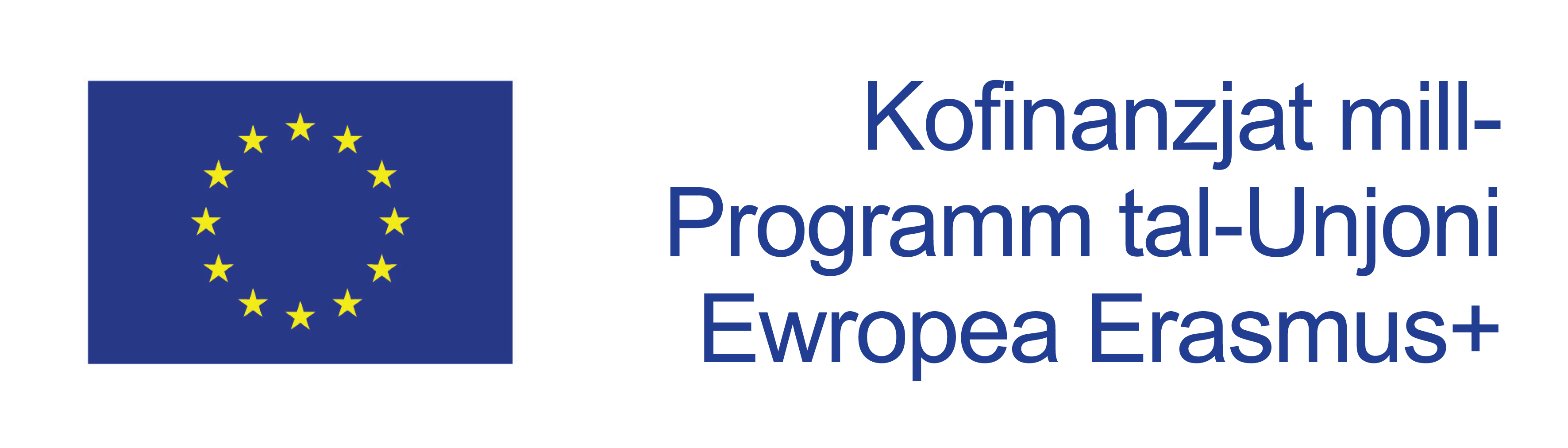 Il-fehmiet espressi minn kwalunkwe individwu f’dan id-dokument mhux neċessarjament jirrappreżentaw il-fehmiet uffiċjali tal-Aġenzija, il-pajjiżi membri tagħha jew il-Kummissjoni Ewropea.© European Agency for Special Needs and Inclusive Education 2021Edituri: Marcella Turner-Cmuchal, Edda Óskarsdóttir u Margarita BilgeriDin il-pubblikazzjoni hija riżors bis-sors miftuħ. Dan ifisser li inti tista’ tidħol fiha, tużaha, timmodifikaha u tqassamha filwaqt li tagħti kreditu xieraq lill-Aġenzija Ewropea għall-Ħtiġijiet Speċjali u l-Edukazzjoni Inklużiva. Jekk jogħġbok irreferi għall-Politika dwar l-Aċċess Miftuħ tal-Aġenzija għal aktar informazzjoni: www.european-agency.org/open-access-policy.Inti tista’ tikkwota din il-pubblikazzjoni kif ġej: L-Aġenzija Ewropea għall-Ħtiġijiet Speċjali u l-Edukazzjoni Inklużiva, 2021. Tmexxija ta’ Skola Inklużiva: Għodda għal Awtoriflessjoni dwar il-Politika u l-Prattika. (M. Turner-Cmuchal, E. Óskarsdóttir u M. Bilgeri, edituri). Odense, id-DanimarkaL-Aġenzija tirrikonoxxi bi gratitudni l-input tal-membri tar-raggruppamenti tal-pajjiżi tal-proġett: László Kiss u Andrea Perlusz, L-Ungerija; Brendan Doody u Anna Mai Rooney, L-Irlanda; Josanne Ghirxi u Alexandra Vella, Malta; Elisabeth Högberg u Niclas Rönnström, L-Iżvezja.Dan ix-xogħol huwa liċenzjat skont il-Liċenzja Creative Commons Attribution-NonCommercial-ShareAlike 4.0. International. 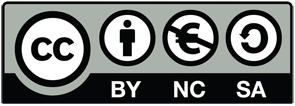 Inti tista’ taqsam u tadatta din il-pubblikazzjoni.Bil-għan li tinkiseb aċċessibilità ikbar, dan ir-rapport huwa disponibbli f’26 lingwa u huwa f’format elettroniku aċċessibbli fuq il-websajt tal-Aġenzija: www.european-agency.orgDin hija traduzzjoni ta’ test oriġinali bl-Ingliż. Fil-każ ta’ dubju dwar l-akkuratezza tal-informazzjoni fit-traduzzjoni, jekk jogħġbok irreferi għat-test oriġinali bl-Ingliż.ISBN: 978-87-7110-983-2 (Elettroniku)SegretarjatØstre Stationsvej 33DK-5000 Odense C id-DanimarkaTel: +45 64 41 00 20secretariat@european-agency.orgUffiċċju ta’ BrussellRue Montoyer, 21BE-1000 Brussels il-BelġjuTel: +32 2 213 62 80brussels.office@european-agency.orgWERREJIntroduzzjoni	5L-għan u l-użu tal-għodda ta’ awtoriflessjoni	6Awtoriflessjoni għall-Mexxejja tal-Iskola	8Istruzzjonijiet għall-mexxejja tal-iskola u t-tims tat-tmexxija	8Pass 1: L-identifikazzjoni tal-prattika li attwalment tikseb l-aktar u l-punti pożittivi u 
l-isfidi ewlenin tagħha	9Pass 2: Il-prijoritizzazzjoni tal-kwistjonijiet li jeħtieġu jiġu indirizzati biex tinkiseb 
prattika inklużiva	9Pass 3: L-identifikazzjoni tal-għajnuniet politiċi li jeżistu jew li huma meħtieġa biex isostnu prattika inklużiva	91.	Ir-rwol tal-mexxejja ta’ skola inklużiva fil-formular tad-direzzjoni	112.	Ir-rwol tal-mexxejja ta’ skola inklużiva fl-iżvilupp organizzattiv	153.	Ir-rwol tal-mexxejja tal-iskejjel inklużivi fl-iżvilupp tal-bniedem	20Awtoriflessjoni għal Min Ifassal il-Politika	24Istruzzjonijiet għal min ifassal il-politika	25Pass 1: L-identifikazzjoni ta’ liema miżuri politiċi meħtieġa huma fis-seħħ, jeħtieġu 
titjib jew jistgħu jkunu nieqsa	25Pass 2: L-identifikazzjoni ta’ liema miżuri huma l-prijoritajiet potenzjali u liema għandhom jiġu indirizzati biex tkompli tiġi żviluppata l-politika	25A.	Il-miżuri politiċi meħtieġa biex isostnu r-rwol tal-mexxejja ta’ skola inklużiva 
fil-formular tad-direzzjoni	26B.	Il-miżuri politiċi meħtieġa biex isostnu r-rwol tal-mexxejja ta’ skola inklużiva 
fl-iżvilupp organizzattiv	29C.	Il-miżuri politiċi meħtieġa biex isostnu r-rwol tal-mexxejja ta’ skola inklużiva 
fl-iżvilupp tal-bniedem	34Awtoriflessjoni Konġunta tal-Mexxejja tal-Iskola u Min Ifassal il-Politika	38Riflessjonijiet fuq ir-rwol tal-mexxejja tal-iskola u l-miżuri politiċi fil-formular 
tad-direzzjoni	391.	Fejn ninsabu fil-preżent? Skambju tal-punti pożittivi, l-opportunitajiet u l-oqsma 
li għandhom jiġu investigati aktar	392.	Fejn irridu nkunu? Skambju dwar l-oqsma għat-titjib u l-għanijiet kondiviżi	413.	Għal xiex se nikkommettu ruħna? Skambju li jwassal għal azzjonijiet biex 
jittieħdu miż-żewġ partijiet	43Riflessjonijiet fuq ir-rwol tal-mexxejja tal-iskola u l-miżuri politiċi fl-iżvilupp 
organizzattiv	441.	Fejn ninsabu fil-preżent? Skambju tal-punti pożittivi, l-opportunitajiet u l-oqsma 
li għandhom jiġu investigati aktar	442.	Fejn irridu nkunu? Skambju dwar l-oqsma għat-titjib u l-għanijiet kondiviżi	463.	Għal xiex se nikkommettu ruħna? Skambju li jwassal għal azzjonijiet biex 
jittieħdu miż-żewġ partijiet	48Riflessjonijiet dwar ir-rwol tal-mexxejja tal-iskola u l-miżuri politiċi fl-iżvilupp 
tal-bniedem	491.	Fejn ninsabu fil-preżent? Skambju tal-punti pożittivi, l-opportunitajiet u l-oqsma 
li għandhom jiġu investigati aktar	492.	Fejn irridu nkunu? Skambju dwar l-oqsma għat-titjib u l-għanijiet kondiviżi	513.	Għal xiex se nikkommettu ruħna? Skambju li jwassal għal azzjonijiet biex 
jittieħdu miż-żewġ partijiet	53Anness 1: Gwida għall-Użu tal-Għodda ta’ Awtorizzazzjoni	55Taqsima 1: Rwoli u responsabbiltajiet	55It-tim organizzattiv	55Il-parteċipanti tal-attività ta’ awtoriflessjoni	56Taqsima 2: Organizzazzjoni prattika	56Kif issib u tistieden lill-parteċipanti	56Organizzar tal-gruppi ta’ fokus u l-aġenda proposta	57Taqsima 3: Rappurtar dwar l-attività ta’ awtoriflessjoni	58Anness 2: Adattament tal-Għodda ta’ Awtoriflessjoni għall-Kuntesti 
tal-Pajjiżi	60Anness 3: Glossarju tat-Termini	62Referenzi	69IntroduzzjoniDin l-għodda ta’ awtoriflessjoni hija produzzjoni tal-proġett Sostenn tat-Tmexxija ta’ Skola Inklużiva (SISL) mill-Aġenzija Ewropea għall-Ħtiġijiet Speċjali u l-Edukazzjoni Inklużiva (l-Aġenzija). Din l-għodda hija bbażata fuq il-qafas ta’ politika tal-SISL, bit-titolu Inclusive School Leadership: A practical guide to developing and reviewing policy frameworks [Tmexxija ta’ Skola Inklużiva: Gwida prattika għall-iżvilupp u r-reviżjoni tal-oqfsa ta’ politika] (Aġenzija Ewropea, 2020a). Il-qafas ta’ politika jistabbilixxi viżjoni, prinċipji ta’ gwida, għanijiet u objettivi, kif ukoll qafas ta’ standards proposti u l-miżuri ta' politika korrispondenti għas-sostenn tat-tmexxija ta’ skola inklużiva.L-għodda ta’ awtoriflessjoni tibni fuq dawn l-aħħar żewġ kwistjonijiet: standards li wieħed jaspira għalihom għat-tmexxija ta’ skola inklużiva u l-qafas ta’ politika ta’ sostenn. Dan jippermetti r-riflessjoni u l-iskambju fost il-partijiet interessati differenti biex jidentifikaw lakuni li jeħtieġu jiġu indirizzati. Il-qafas ta’ politika u l-għodda ta’ awtoriflessjoni kienu żviluppati permezz ta’ proċess iterattiv kollaborattiv bejn it-tim tal-Aġenzija u tim ta’ raggruppamenti tal-pajjiżi.Din l-għodda ta’ awtoriflessjoni għandha l-għan ukoll li sservi bħala stimulu għal djalogu professjonali u żvilupp ta’ politika kollaborattiva fl-iskejjel u bejniethom u f’livelli ta’ politika differenti. Din hija għal:mexxejja tal-iskola u tims tat-tmexxija li qegħdin ifittxu gwida fl-adozzjoni u l-iżvilupp ta’ prattiki ta’ tmexxija inklużiva;min ifassal il-politika li huwa responsabbli għall-iżvilupp u l-implimentazzjoni ta’ politiki għall-edukazzjoni inklużiva fil-livelli nazzjonali, reġjonali u/jew lokali.F’din l-għodda, edukazzjoni inklużiva hija mifhuma fl-iktar sens wiesa’ tagħha possibbli. Din tfisser li żżid il-parteċipazzjoni tal-istudenti, tgħolli il-livell tas-suċċess, issostni l-benesseri  u toħloq sens ta’ appartenenza għall-istudenti kollha, inklużi dawk l-aktar vulnerabbli għall-esklużjoni.Din l-għodda tibni fuq żewġ elementi ewlenin identifikati fil-qafas ta’ politika tal-SISL: standards ta’ aspirazzjoni għall-mexxejja tal-iskola u l-miżuri ta' politika meħtieġa biex isostnu l-mexxejja tal-iskola fil-ksib ta’ dawk l-istandards. Jekk jogħġbok ara l-Anness 2 għal informazzjoni dwar kif tadatta l-għodda għall-kuntesti tal-pajjiżi.F’dan id-dokument, mexxej tal-iskola jirreferi għal dawk kollha fi rwoli ta’ tmexxija fl-iskejjel u l-komunitajiet tat-tagħlim. L-għodda hija bbażata fuq riċerka dwar it-tmexxija. F’dan il-qasam, hemm distinzjoni bejn mexxejja u tmexxija. Bħala regola, tmexxija hija meqjusa bħala funzjoni organizzattiva li hija kondiviża jew mifruxa fost diversi persuni. Fehma legali tat-tmexxija tista’ tassumi li jkun hemm mexxej wieħed. Madankollu, approċċ ibbażat fuq ir-riċerka jippresupponi li t-tmexxija hija fenomenu kollettiv. Il-premessa tal-għodda hija li kull mexxej tal-iskola għandu jkollu l-għan li jkun mexxej ta’ skola inklużiva u li jipprattika tmexxija ta’ skola li tippromwovi l-inklużjoni.Il-mexxejja ta’ skola inklużiva għandhom il-viżjoni li “l-istudenti kollha ta’ kwalunkwe età” għandhom jingħataw “edukazzjoni ta’ kwalità għolja u sinifikanti fil-komunità lokali tagħhom, flimkien ma’ sħabhom u ħbiebhom” (Aġenzija Ewropea, 2015a, p. 1).It-tmexxija ta’ skola inklużiva mhijiex indipendenti mill-politiki li jaffettwawha. Il-miżuri ta' politika ta’ sostenn għandhom jippermettu lill-mexxejja tal-iskola individwali jew lit-tims tat-tmexxija jaħdmu lejn il-viżjoni tagħhom.L-għan u l-użu tal-għodda ta’ awtoriflessjoniDin l-għodda tgħin lill-mexxejja tal-iskola u lit-tims tat-tmexxija u dawk li jfasslu l-politika jevalwaw fejn jinsabu fit-triq tagħhom lejn tmexxija ta’ skola inklużiva. Din toffri tliet għażliet għal awtoriflessjoni:Riflessjoni għall-mexxejja tal-iskola dwar kif jiżviluppaw prattika inklużiva tagħhom stess sabiex jiksbu edukazzjoni inklużiva. L-għodda tistieden lill-mexxejja tal-iskola jirriflettu fuq il-prattiki tagħhom stess. Il-mistoqsijiet huma bbażati fuq standards ta’ aspirazzjoni li huma kkunsidrati bħala indikaturi tat-tmexxija ta’ skola inklużiva u mezz biex jinkiseb l-għan usa’ ta’ edukazzjoni inklużiva għal kulħadd.Riflessjoni għal dawk li jfasslu l-politika dwar il-miżuri ta' politika meħtieġa biex isostnu lill-mexxejja ta’ skola inklużiva fil-prattika tagħhom.Riflessjoni konġunta u djalogu tal-mexxejja tal-iskola u dawk li jfasslu l-politika dwar kwistjonijiet ewlenin f’kull qasam li jeħtieġu li jiġu indirizzati. Mistoqsijiet ta’ gwida jgħinu jrawwmu diskussjonijiet dwar liema azzjonijiet iridu jittieħdu wara li jiġu identifikati l-prijoritajiet.Djalogu konġunt huwa l-għan għalhekk, idealment, għandhom jintużaw it-tliet għażliet kollha għall-awtoriflessjoni. Madankollu, l-ewwel żewġ għażliet jistgħu jintużaw indipendentement jew flimkien bħala bażi għal riflessjoni konġunta matul il-livelli billi tingħata attenzjoni lill-funzjonijiet ewlenin individwali mniżżlin hawn taħt jew billi ssir ħidma ma’ partijiet interessati speċifiċi.Qabel ma titlesta l-awtoriflessjoni konġunta, għandhom jitlestew kemm l-awtoriflessjoni tal-mexxejja tal-iskola kif ukoll l-awtoriflessjoni ta’ dawk li jfasslu l-politika. Dawn jistgħu jitlestew sħaħ, b’mod limitat għat-taqsimiet individwali tal-formular tad-direzzjoni, l-iżvilupp organizzattiv u l-iżvilupp tal-bniedem, jew billi jkun hemm fokus fuq ċerti kategoriji fit-taqsimiet individwali.Il-mistoqsijiet kemm fil-livell ta’ prattika kif ukoll ta’ politika jipprovdu gwida għat-tweġib ta’ dawn li ġejjin:Fejn ninsabu fil-preżent?Liema huma l-punti pożittivi, l-isfidi u l-opportunitajiet ewlenin tagħna biex inkomplu niżviluppaw?Liema huma l-oqsma prijoritarji tagħna li rridu nindirizzaw?Tliet funzjonijiet ewlenin tat-tmexxija ta’ skola inklużiva jinkwadraw ir-riflessjoni dwar dawn il-mistoqsijiet:Il-formular tad-direzzjoni: It-tmexxija hija importanti biex tagħti direzzjoni, b’fokus fuq il-valuri li huma sottostanti għall-prattika inklużiva u fuq diskors li jsostni l-prattika inklużiva.L-iżvilupp organizzattiv: Il-mexxejja u t-tims tat-tmexxija jwettqu rwol kritiku fl-implimentazzjoni tal-politika inklużiva u l-iżvilupp ta’ prattika skolastika li hija ekwitabbli u inklużiva. Dawn huma responsabbli għall-ħolqien ta’ ambjent organizzattiv li jsostni l-prattika tal-iskola u jrawwem titjib fl-iskola lejn l-edukazzjoni inklużiva. Dawn huma responsabbli wkoll biex iżommu kultura tal-iskola li hija kolleġjali, interattiva u ffukata fuq is-sostenn tal-għalliema u l-istudenti matul il-proċess edukattiv. Is-sodisfazzjon ta’ dawn il-funzjonijiet tippermetti lill-mexxejja tal-iskola joħolqu skola inklużiva b’fokus fuq l-ambjent tat-tagħlim, fejn kull student huwa parteċipant siewi mistenni li se jikseb permezz ta’ edukazzjoni ta’ kwalità.L-iżvilupp tal-bniedem: It-tmexxija hija wieħed mill-muturi ewlenin tal-kwalità tal-istruzzjoni, li hija l-aktar influwenza importanti fil-livell tal-iskola fuq il-kisba tal-istudent. L-iżvilupp tal-bniedem jinvolvi l-bini u l-iżvilupp tal-kapaċità tal-mexxejja tal-iskola stess, tal-għalliema u tal-istaff fl-iskejjel. Is-sostenn, il-monitoraġġ u l-evalwazzjoni tal-prattika tal-istruzzjoni huma ċentrali għal dan ir-rwol strateġiku.Fi ħdan kull funzjoni, il-mistoqsijiet ġew raggruppati f’kategoriji jew aspetti speċifiċi tat-tmexxija li jippromwovu l-inklużjoni. Mhux meħtieġ li l-mexxejja tal-iskola iwieġbu għall-mistoqsijiet kollha f’daqqa. Pjuttost, dawn jistgħu jużaw l-għodda biex jirriflettu fuq kategoriji u aspetti speċifiċi.Il-gruppi ta’ fokus għar-riflessjoni konġunta jikkonsistu mill-partijiet interesssti involuti fir-riflessjonijiet preliminari għall-mexxejja tal-iskola u dawk li jfasslu l-politika.Jekk diġà jeżistu strutturi formalizzati li jippermettu skambji bejn il-mexxejja tal-iskola u t-tims tat-tmexxija u dawk li jfasslu l-politika, dawn jistgħu jgħinu jiffaċilitaw l-istabbiliment ta’ gruppi ta’ fokus għar-riflessjoni konġunta. Madankollu, dawn mhumiex prekundizzjoni għar-riflessjoni konġunta. Il-gruppi ta’ fokus jistgħu jiġu organizzati bħala laqgħat individwali għal skambju bejn il-partijiet interessati.Dan id-dokument fih tliet annessi biex jgħinu l-użu tal-għodda ta’ awtoriflessjoni:Anness 1: Gwida għall-użu tal-għodda ta’ awtoriflessjoni. Din tagħti eżempju ta’ kif tipprepara u tiggwida l-użu tal-għodda ta’ awtoriflessjoni tal-SISL.Anness 2: Kif tadatta l-għodda ta’ awtoriflessjoni għall-kuntesti tal-pajjiżi. Dan jispjega l-passi li jridu jittieħdu biex l-għodda tiġi adattata għal kuntesti nazzjonali differenti.Anness 3: Glossarju tat-termini.Awtoriflessjoni għall-Mexxejja tal-IskolaDin it-taqsima tal-għodda ta’ awtoriflessjoni hija indirizzata lejn il-mexxejja tal-iskola u t-tims tat-tmexxija. Din tippermettilhom jirriflettu fuq il-prattika ta’ tmexxija tal-iskola inklużiva tagħhom, indipendentement mill-ambjenti fejn jaħdmu.Il-mexxejja tal-iskola u t-tims tat-tmexxija jinkludu (iżda mhumiex limitati għal) prinċipali, mexxejja superjuri, intermedji u tal-għalliema, l-istaff ta’ sostenn, servizzi speċjalizzati komunitarji u ta’ sostenn, membri tal-bordijiet tal-iskola, u l-partijiet interessati tas-sistema involuti fis-sostenn tat-tmexxija.Il-mistoqsijiet fit-tabelli huma bbażati fuq standards ta’ aspirazzjoni għall-prattika ta’ tmexxija ta’ skola inklużiva.Istruzzjonijiet għall-mexxejja tal-iskola u t-tims tat-tmexxijaL-għodda ta’ awtoriflessjoni tistieden lill-mexxejja tal-iskola jirriflettu fuq il-prattiki tagħhom stess. Ir-riflessjoni tista’ tgħin:Pass 1: Bl-identifikazzjoni tal-prattika li attwalment tikseb l-aktar u l-punti pożittivi u l-isfidi ewlenin tagħha.Pass 2: Bil-prijoritizzazzjoni tal-kwistjonijiet li jeħtieġu jiġu indirizzati biex tinkiseb prattika inklużiva.Pass 3: Bl-identifikazzjoni tal-għajnuniet politiċi li jeżistu jew li huma meħtieġa biex isostnu prattika inklużiva.Meta jużaw l-għodda ta’ awtoriflessjoni, il-mexxejja tal-iskola jistgħu jiddeċiedu li jlestu biss Pass 1 jew li jipproċedu għal Pass 2 u/jew Pass 3.It-tabelli f’din it-taqsima huma organizzati skont it-tliet funzjonijiet ewlenin tat-tmexxija ta’ skola inklużiva. Kull tabella fiha gruppi ta’ mistoqsijiet li jiffukaw fuq aspett wieħed tat-tmexxija li jippromwovi l-prattika ta’ skola inklużiva. Meta jużaw l-għodda ta’ awtoriflessjoni, il-mexxejja tal-iskola jistgħu jagħżlu li jiffukaw fuq grupp wieħed ta’ mistoqsijiet fi ħdan kull funzjoni ewlenija:Il-formular tad-direzzjoni tkopri l-Ħolqien u l-komunikazzjoni tal-viżjoni tal-iskola, il-Fokus fuq l-istudenti, u l-Influwenza politika.L-iżvilupp organizzattiv ikopri l-Maniġment tal-iskola, il-Kollaborazzjoni, u l-Monitoraġġ u l-ġbir tad-data.L-iżvilupp tal-bniedem ikopri l-Bini tal-kapaċità tal-mexxejja tal-iskola, it-Tagħlim u l-iżvilupp professjonali tal-istaff, u s-Sostenn, il-monitoraġġ u l-evalwazzjoni tal-prattika.Il-premessa tal-għodda hija li l-istandards elenkati huma meħtieġa biex tinbena prattika ta’ tmexxija ta’ skola inklużiva.Pass 1: L-identifikazzjoni tal-prattika li attwalment tikseb l-aktar u l-punti pożittivi u l-isfidi ewlenin tagħhaKull tabella għandha seba’ kolonni.Kolonna 1 telenka mistoqsijiet direzzjonati lejn il-mexxejja ta’ skola inklużiva li huma bbażati fuq standards għat-tmexxija ta’ skola inklużiva. Il-mistoqsijiet jużaw “aħna” peress li, idealment, mexxej ta’ skola inklużiva ma jaħdimx waħdu, iżda f’tim ta’ membri tal-istaff u ma’ partijiet interessati oħrajn fl-iskola u lil hinn minnha.L-erba’ kolonni li jmiss joffru spazju biex jiġi indikat sa liema punt il-mistoqsija mill-kolonna 1 hija:Xi ħaġa li għandha tiġi kkunsidrata (kolonna 2): din hija prattika li għadha ma ngħatatx kunsiderazzjoni, iżda għandha tingħata.Emerġenti (kolonna 3): il-prattika qed tiġi kkunsidrata u l-ippjanar għall-implimentazzjoni tagħha għaddej.Qed titwettaq (kolonna 4): il-prattika hija parzjalment stabbilita u qegħdin jittieħdu passi biex tiġi implimentata aktar fil-wisa’.Prattika sostenibbli (kolonna 5): din il-prattika hija sostenibbli bħala parti integrali tal-organizzazzjoni u l-kultura tal-iskola sħiħa.Kolonna 6 hija rilevanti għall-pass 3.Kolonna 7 toffri spazju għal kummenti jew noti dwar kull mistoqsija.Wara t-tabelli, hemm spazju għal informazzjoni addizzjonali rilevanti li t-tabelli ma jkunux indirizzaw.Pass 2: Il-prijoritizzazzjoni tal-kwistjonijiet li jeħtieġu jiġu indirizzati biex tinkiseb prattika inklużivaIt-tweġib tal-mistoqsijiet – kemm jekk fi ħdan ċertu kategorija jew fit-tabelli kollha – se joħloq profil meqjus bħala ġenerali tal-punti pożittivi u l-isfidi fil-proċess tat-tmexxija ta’ skola inklużiva.Wara t-tabelli, hemm xi mistoqsijiet li jgħinu bir-riflessjoni dwar is-sejbiet. Dawn il-mistoqsijiet jistiednu lil min iwieġeb biex ifittex l-oqsma pożittivi u l-oqsma li jeħtieġu titjib, u biex jagħtu prijorità lill-azzjonijiet għal tmexxija ta’ skola inklużiva.Pass 3: L-identifikazzjoni tal-għajnuniet politiċi li jeżistu jew li huma meħtieġa biex isostnu prattika inklużivaHuwa pprovdut spazju biex jiġu elenkati l-miżuri politiċi meħtieġa biex isostnu t-tmexxija ta’ skola inklużiva li huma neqsin fil-politika nazzjonali/reġjonali. Din l-informazzjoni tista’ tintuża fid-djalogu ma’ min ifassal il-politika li qed ifittxu li jtejbu l-politika li ssostni t-tmexxija ta’ skola inklużiva.Kolonna 6 tistaqsi sa liema punt il-politika ssostni l-mexxejja tal-iskola biex jaħdmu b’mod effettiv fuq kull aspett. Din telenka l-miżura tal-politika korrispondenti. Kolonna 7 toffri spazju għal kummenti jew noti. Dan jippermetti l-utenti jagħtu informazzjoni dwar is-sorsi tal-assessjar tagħhom, kif ukoll kjarifiki jew kummenti evalwattivi relatati ma’ punti speċifiċi. Ir-rekordjar ta’ informazzjoni bħal din jista’ jservi bħala l-bażi għal diskussjoni dwar l-evidenza għall-oqsma li wieħed jista’ jibni fuqhom u l-oqsma għall-iżvilupp.Ir-rwol tal-mexxejja ta’ skola inklużiva fil-formular tad-direzzjoniIl-formular tad-direzzjoni hija funzjoni ewlenija tat-tmexxija ta’ skola inklużiva. Hija importanti biex tagħti direzzjoni strateġika, b’fokus fuq il-valuri li huma sottostanti għall-prattika inklużiva u fuq diskors li jsostni l-prattika inklużiva.Il-mistoqsijiet dwar din il-funzjoni huma fi tliet kategoriji: Il-Ħolqien u l-komunikazzjoni tal-viżjoni tal-iskola, il-Fokus fuq l-istudenti, u l-Influwenza politika.Tabella 1. Il-ħolqien u l-komunikazzjoni tal-viżjoni tal-iskolaTabella 2. Fokus fuq l-istudentiTabella 3. Influwenza tal-politikaHemm informazzjoni addizzjonali li għandna nikkunsidraw li l-mistoqsijiet t’hawn fuq ma indirizzawx?Riflessjoni fuq ir-risposti tagħna dwar il-formular tad-direzzjoni:Kemm hija inklużiva l-prattika ta’ tmexxija tal-iskola tagħna fil-formular tad-direzzjoni għall-iskola?X’inhuma l-punti pożittivi tagħna f’dan ir-rigward?Liema oqsma neħtieġu ntejbu/niżviluppaw aktar?Liema huma t-tliet kwistjonijiet prijoritarji tagħna?F’liema oqsma huma meħtieġa sistemi biex isostnu l-prattika tagħna?Lil liema kwistjonijiet għandna nagħtu prijorità sabiex niddiskutuhom ma’ min ifassal il-politika?Ir-rwol tal-mexxejja ta’ skola inklużiva fl-iżvilupp organizzattivL-iżvilupp organizzattiv huwa funzjoni ewlenija tat-tmexxija ta’ skola inklużiva. Il-mexxejja u t-tims tat-tmexxija jwettqu rwol kritiku fl-implimentazzjoni tal-politika inklużiva u l-iżvilupp ta’ prattika skolastika li hija ekwitabbli u inklużiva. Dawn huma responsabbli għall-ħolqien ta’ ambjent organizzattiv li jsostni l-prattika ta’ u jrawwem it-titjib fl-iskola lejn edukazzjoni inklużiva. Dawn huma responsabbli wkoll biex iżommu kultura tal-iskola li hija kolleġjali, interattiva u ffukata fuq is-sostenn tal-għalliema u l-istudenti matul il-proċess edukattiv. Is-sodisfazzjon ta’ dawn il-funzjonijiet tippermetti lill-mexxejja tal-iskola joħolqu skola inklużiva b’fokus fuq l-ambjent tat-tagħlim, fejn kull student huwa parteċipant siewi mistenni li se jikseb permezz ta’ edukazzjoni ta’ kwalità.Il-mistoqsijiet dwar din il-funzjoni huma fi tliet kategoriji: Il-Maniġment tal-iskola, il-Kollaborazzjoni, u l-Monitoraġġ u l-ġbir tad-data.Tabella 4. Maniġment tal-iskolaTabella 5. KollaborazzjoniTabella 6. Monitoraġġ u ġbir tad-dataHemm informazzjoni addizzjonali li għandna nikkunsidraw li l-mistoqsijiet t’hawn fuq ma indirizzawx?Riflessjoni dwar ir-risposti tagħna dwar l-iżvilupp organizzattiv:Kemm hija inklużiva l-prattika tat-tmexxija tal-iskola tagħna biex tiżgura l-iżvilupp organizzattiv tal-iskola?X’inhuma l-punti pożittivi tagħna f’dan ir-rigward?Liema oqsma neħtieġu ntejbu/niżviluppaw aktar?Liema huma t-tliet kwistjonijiet prijoritarji tagħna?F’liema oqsma huma meħtieġa sistemi biex isostnu l-prattika tagħna?Lil liema kwistjonijiet għandna nagħtu prijorità sabiex niddiskutuhom ma’ min ifassal il-politika?Ir-rwol tal-mexxejja tal-iskejjel inklużivi fl-iżvilupp tal-bniedemL-iżvilupp tal-bniedem huwa funzjoni ewlenija tat-tmexxija ta’ skola inklużiva. It-tmexxija hija wieħed mill-muturi ewlenin tal-kwalità tal-istruzzjoni, li hija l-aktar influwenza importanti fil-livell tal-iskola fuq il-kisba, il-benesseri u s-sens ta’ appartenenza tal-istudenti. Is-sostenn, il-monitoraġġ u l-evalwazzjoni tal-prattika tal-istruzzjoni huma ċentrali għal dan ir-rwol strateġiku.Il-mistoqsijiet dwar din il-funzjoni huma fi tliet kategoriji: Il-bini tal-kapaċità tal-mexxejja tal-iskola, it-Tagħlim u l-iżvilupp professjonali tal-istaff, u s-Sostenn, il-monitoraġġ u l-evalwazzjoni tal-prattika.Tabella 7. Il-bini tal-kapaċità tal-mexxejja tal-iskolaTabella 8. It-tagħlim u l-iżvilupp professjonali tal-istaffTabella 9. Prattika ta’ sostenn, monitoraġġ u evalwazzjoniHemm informazzjoni addizzjonali li għandna nikkunsidraw li l-mistoqsijiet t’hawn fuq ma indirizzawx?Riflessjoni dwar ir-risposti tagħna dwar l-iżvilupp tal-bniedem:Kemm hija inklużiva l-prattika ta’ tmexxija tal-iskola tagħna fl-iżvilupp tal-istaff kollu fl-iskola?X’inhuma l-punti pożittivi tagħna f’dan ir-rigward?Liema oqsma neħtieġu ntejbu/niżviluppaw aktar?Liema huma t-tliet kwistjonijiet prijoritarji tagħna?F’liema oqsma huma meħtieġa sistemi biex isostnu l-prattika tagħna?Lil liema kwistjonijiet għandna nagħtu prijorità sabiex niddiskutuhom ma’ min ifassal il-politika?Awtoriflessjoni għal Min Ifassal il-PolitikaIl-mexxejja ta’ skola inklużiva huma responsabbli għat-tmexxija ta’ skejjel li jibnu fuq il-prinċipji tal-ekwità biex jgħollu l-kisba u l-benesseri tal-istudenti kollha fil-komunità tal-iskola tagħhom, inklużi dawk l-aktar vulnerabbli għall-esklużjoni. Sabiex it-tim sħiħ tal-iskola iħaddan bi sħiħ l-inklużjoni, il-mexxejja tal-iskola għandhom jistabbilixxu viżjoni strateġika u jieħdu ħsieb kemm l-iżvilupp tal-bniedem kif ukoll dak organizzattiv. Sabiex jiksbu dan b’mod effettiv, il-mexxejja tal-iskola jeħtieġu sostenn minn miżuri politiċi li jipprovdu:aċċess għal status, paga xierqa, ir-riżorsi neċessarji, u taħriġ u tagħlim u żvilupp professjonali għat-tmexxija ta’ skola inklużiva;awtonomija biex jagħmlu deċiżjonijiet infurmati dwar id-direzzjoni strateġika, l-iżvilupp u l-organizzazzjoni tal-iskola, inkluż is-sodisfazzjon tal-viżjoni ta’ edukazzjoni inklużiva għall-istudenti kollha;akkontabilità f’konformità mal-livell ta’ aċċess għal riżorsi, sostenn u tagħlim u żvilupp professjonali, u l-livell ta’ awtonomija li l-mexxejja tal-iskola għandhom fil-livelli differenti tal-politika .Min ifassal il-politika jinkludi (iżda mhux limitat għal) min ifassal il-politika fil-livell komunitarju, muniċipali, reġjonali u nazzjonali b’mandat fl-edukazzjoni jew f’setturi oħra li għandhom impatt fuq l-edukazzjoni, bħall-ispetturi, is-servizzi tas-saħħa u soċjali, jew dawk responsabbli għall-assigurazzjoni tal-kwalità.L-għodda ta’ awtoriflessjoni tistieden lil dawk li jfasslu l-politika jirriflettu fuq mistoqsijiet li huma bbażati fuq il-miżuri ta' politika meħtieġa biex isostnu l-mexxejja tal-iskola fil-bini u l-iżvilupp ta’ skejjel inklużivi. Dawk li jfasslu l-politika jistgħu jużaw l-għodda għal riflessjoni dwar aspetti speċifiċi bħall-formular tad-direzzjoni,l-iżvilupp organizzattiv jew l-iżvilupp tal-bniedem. Il-miżuri politiċi li huma diġà fis-seħħ jistgħu jitqiesu bħala punt pożittiv. Il-miżuri politiċi li qed jiġu żviluppati jistgħu jitqiesu bħala opportunità. Jekk m'hemmx miżuri tal-politika fis-seħħ jew dawn mhux qed jiġu kkunsidrati, dawn jistgħu jitqiesu bħala sfida.Ir-riflessjoni tista’ tgħin:Pass 1: Biex jiġi identifikat liema miżuri politiċi meħtieġa huma fis-seħħ, jeħtieġu titjib jew jistgħu jkunu nieqsa.Pass 2: L-identifikazzjoni ta’ liema miżuri huma l-prijoritajiet potenzjali u liema għandhom jiġu indirizzati biex tkompli tiġi żviluppata l-politika.Meta jużaw l-għodda ta’ awtoriflessjoni, dawk li jfasslu l-politika jistgħu jiddeċiedu li jlestu biss Pass 1 jew li jipproċedi għal Pass 2.Istruzzjonijiet għal min ifassal il-politikaIt-tliet tabelli f’din it-taqsima huma organizzati skont il-funzjonijiet ewlenin tat-tmexxija ta’ skola inklużiva.Il-formular tad-direzzjoniL-iżvilupp organizzattivL-iżvilupp tal-bniedem.Pass 1: L-identifikazzjoni ta’ liema miżuri politiċi meħtieġa huma fis-seħħ, jeħtieġu titjib jew jistgħu jkunu nieqsaKull tabella għandha żewġ kolonni:Kolonna 1 tistaqsi jekk il-miżuri ta' politika meħtieġa biex isostnu t-tmexxija ta’ skola inklużiva għal kull waħda mill-funzjonijiet ewlenin humiex fis-seħħ.Kolonna 2 tipprovdi spazju għal evidenza ta’ politika nazzjonali/reġjonali/lokali u kummenti addizzjonali. Dan jippermetti l-utenti jipprovdu informazzjoni dwar is-sorsi tal-ivvalutar tagħhom, kif ukoll kjarifiki jew kummenti evalwattivi relatati ma’ punti speċifiċi. Ir-rekordjar ta’ informazzjoni bħal din jista’ jservi bħala l-bażi għal diskussjoni dwar l-evidenza għall-oqsma li wieħed jista’ jibni fuqhom u l-oqsma għall-iżvilupp.Wara kull tabella, hemm spazju għal informazzjoni addizzjonali rilevanti li t-tabelli ma jkunux indirizzaw. It-tweġib tal-mistoqsijiet kollha fit-tabelli se joħloq profil meqjus bħala ġenerali tal-punti pożittivi u l-opportunitajiet għal żvilupp ulterjuri fis-sitwazzjoni tal-politika kurrenti.Pass 2: L-identifikazzjoni ta’ liema miżuri huma l-prijoritajiet potenzjali u liema għandhom jiġu indirizzati biex tkompli tiġi żviluppata l-politikaWara kull tabella, hemm xi mistoqsijiet li jgħinu bir-riflessjoni dwar is-sejbiet. Dawn il-mistoqsijiet jistiednu lil min iwieġeb biex ifittex l-oqsma pożittivi u l-oqsma li jeħtieġu titjib, u biex jagħti prijorità lill-azzjonijiet politiċi li jsostnu t-tmexxija ta’ skola inklużiva. Din ir-riflessjoni tħeġġeġ id-djalogu bejn il-mexxejja tal-iskola u min ifassal il-politika.Il-miżuri politiċi meħtieġa biex isostnu r-rwol tal-mexxejja ta’ skola inklużiva fil-formular tad-direzzjoniIl-formular tad-direzzjoni hija funzjoni ewlenija tat-tmexxija ta’ skola inklużiva. Il-politika tista’ ssostni l-mexxejja ta’ skejjel inklużivi u t-tims tat-tmexxija f’din il-funzjoni billi tipprovdi qafas b’fokus fuq il-valuri li huma sottostanti għall-prattika inklużiva u fuq diskors li jsostni l-prattika inklużiva.Tabella 10. Il-formular tad-direzzjoniHemm informazzjoni addizzjonali li għandna nikkunsidraw li l-mistoqsijiet t’hawn fuq ma indirizzawx?Riflessjoni fuq is-sejbiet dwar il-formular tad-direzzjoniIl-miżuri politiċi li huma diġà fis-seħħ jistgħu jitqiesu bħala punt pożittiv. F’liema oqsma nstab li hemm miżuri politiċi ta’ sostenn fis-seħħ?Hemm miżuri politiċi ta’ sostenn relatati mal-aċċess tal-mexxejja tal-iskola għal komunikazzjoni, sostenn u riżorsi? (Ara l-miżuri A.1–A.6)Il-miżuri ta' politika ta’ sostenn huma relatati mal-akkontabilità tal-mexxejja tal-iskola fir-rigward tal-awtoevalwazzjoni jew il-monitoraġġ tal-iskola? (Ara l-miżuri A.7–A.8)Hemm miżuri politiċi ta’ sostenn relatati mal-awtonomija tal-mexxejja tal-iskola fit-teħid ta’ deċiżjonijiet? (Ara l-miżuri A.9–A.12)Il-miżuri politiċi li qed jiġu żviluppati jistgħu jitqiesu bħala opportunità. Fejn hemm lok għal titjib jew żvilupp ulterjuri?It-titjib jew l-iżviluppi ulterjuri meħtieġa fl-aċċess għal komunikazzjoni, sostenn u riżorsi:It-titjib jew l-iżviluppi ulterjuri meħtieġa fil-akkontabilità, l-awtoevalwazzjoni jew is-sorveljar tal-iskola:It-titjib jew l-iżviluppi ulterjuri meħtieġa fl-awtonomija tal-mexxejja tal-iskola biex jieħdu deċiżjonijiet:Liema qasam huwa prijorità għall-iżvilupp ta’ politika li ssostni r-rwol tal-mexxejja ta’ skola inklużiva fil-formular tad-direzzjoni?Il-miżuri politiċi meħtieġa biex isostnu r-rwol tal-mexxejja ta’ skola inklużiva fl-iżvilupp organizzattivL-iżvilupp organizzattiv huwa funzjoni ewlenija tat-tmexxija ta’ skola inklużiva. Il-politika tista’ ssostni l-mexxejja ta’ skejjel inklużivi u t-tims tat-tmexxija f’din il-funzjoni permezz ta’ fokus fuq l-elementi li jaffettwaw l-ambjent tat-tagħlim, fejn kull student huwa parteċipant siewi mistenni li se jikseb permezz ta’ edukazzjoni ta’ kwalità.Tabella 11. L-iżvilupp organizzattivHemm informazzjoni addizzjonali li għandna nikkunsidraw li l-mistoqsijiet t’hawn fuq ma indirizzawx?Riflessjoni fuq is-sejbiet dwar l-iżvilupp organizzattivIl-miżuri politiċi li huma diġà fis-seħħ jistgħu jitqiesu bħala punt pożittiv. F’liema oqsma nstab li hemm miżuri politiċi ta’ sostenn fis-seħħ?Hemm miżuri politiċi ta’ sostenn relatati mal-aċċess tal-mexxejja tal-iskola għal komunikazzjoni, sostenn u riżorsi? (Ara l-miżuri B.1–B.12)Il-miżuri ta' politika ta’ sostenn huma relatati mal-akkontabilità tal-mexxejja tal-iskola fir-rigward tal-awtoevalwazzjoni jew il-monitoraġġ tal-iskola? (Ara l-miżuri B.13–B.16)Hemm miżuri politiċi ta’ sostenn relatati mal-awtonomija tal-mexxejja tal-iskola fit-teħid ta’ deċiżjonijiet? (Ara l-miżuri B.17–B.20)Il-miżuri politiċi li qed jiġu żviluppati jistgħu jitqiesu bħala opportunità. Fejn hemm lok għal titjib jew żvilupp ulterjuri?It-titjib jew l-iżviluppi ulterjuri meħtieġa fl-aċċess għal komunikazzjoni, sostenn u riżorsi:It-titjib jew l-iżviluppi ulterjuri meħtieġa fil-akkontabilità, l-awtoevalwazzjoni jew is-sorveljar tal-iskola:It-titjib jew l-iżviluppi ulterjuri meħtieġa fl-awtonomija tal-mexxejja tal-iskola biex jieħdu deċiżjonijiet:Liema qasam huwa prijorità għall-iżvilupp ta’ politika li ssostni r-rwol tal-mexxejja ta’ skola inklużiva fl-iżvilupp organizzattiv?Il-miżuri politiċi meħtieġa biex isostnu r-rwol tal-mexxejja ta’ skola inklużiva fl-iżvilupp tal-bniedemL-iżvilupp tal-bniedem huwa funzjoni ewlenija tat-tmexxija ta’ skola inklużiva. Il-politika tista’ ssostni l-mexxejja ta’ skola inklużiva u t-tims tat-tmexxija f’din il-funzjoni billi tipprovdi aċċess għal riżorsi u sostenn, tipprovdi qafas għall-akkontabilità, il-monitoraġġ u l-evalwazzjoni tal-prattika tal-istruzzjoni, u tagħti lill-mexxejja tal-iskola awtonomija biex jiżviluppaw ir-riżorsi umani skont il-bżonnijiet tal-iskola.Tabella 12. L-iżvilupp tal-bniedemHemm informazzjoni addizzjonali li għandna nikkunsidraw li l-mistoqsijiet t’hawn fuq ma indirizzawx?Riflessjoni fuq is-sejbiet dwar l-iżvilupp tal-bniedemIl-miżuri politiċi li huma diġà fis-seħħ jistgħu jitqiesu bħala punt pożittiv. F’liema oqsma nstab li hemm miżuri politiċi ta’ sostenn fis-seħħ?Hemm miżuri politiċi ta’ sostenn relatati mal-aċċess tal-mexxejja tal-iskola għal komunikazzjoni, sostenn u riżorsi? (Ara l-miżuri C.1–C4, C6–C.10)Il-miżuri ta' politika ta’ sostenn huma relatati mal-akkontabilità tal-mexxejja tal-iskola fir-rigward tal-awtoevalwazzjoni jew il-monitoraġġ tal-iskola? (Ara l-miżura C.5)Hemm miżuri politiċi ta’ sostenn relatati mal-awtonomija tal-mexxejja tal-iskola fit-teħid ta’ deċiżjonijiet? (Ara l-miżuri C.11–C.13)Il-miżuri politiċi li qed jiġu żviluppati jistgħu jitqiesu bħala opportunità. Fejn hemm lok għal titjib jew żvilupp ulterjuri?It-titjib jew l-iżviluppi ulterjuri meħtieġa fl-aċċess għal komunikazzjoni, sostenn u riżorsi:It-titjib jew l-iżviluppi ulterjuri meħtieġa fil-akkontabilità, l-awtoevalwazzjoni jew is-sorveljar tal-iskola:It-titjib jew l-iżviluppi ulterjuri meħtieġa fl-awtonomija tal-mexxejja tal-iskola biex jieħdu deċiżjonijiet:Liema qasam huwa prijorità għall-iżvilupp ta’ politika li ssostni r-rwol tal-mexxejja ta’ skola inklużiva fl-iżvilupp tal-bniedem?Awtoriflessjoni Konġunta tal-Mexxejja tal-Iskola u Min Ifassal il-PolitikaDin it-taqsima tal-għodda ta’ awtoriflessjoni tirrikonoxxi s-sinerġija bejn il-mexxejja tal-iskola u dawk li jfasslu l-politika fil-ksib ta’ bidla pożittiva lejn edukazzjoni aktar inklużiva. Din taġixxi bħala stimulu għal djalogu professjonali u żvilupp kollaborattiv tal-politika.Il-konvenzjonijiet u l-ftehimiet internazzjonali, kif ukoll il-leġiżlazzjoni u l-politika fil-livelli nazzjonali, reġjonali u komunitarji, jaffettwaw it-tmexxija ta’ skola inklużiva. Il-politika tiddetermina r-riżorsi disponibbli (aċċess), il-flessibbiltà fit-teħid ta’ deċiżjonijiet (awtonomija) u liema tmexxija tal-iskola (f’kull forma), skont il-kuntest u l-kultura, tinżamm responsabbli fil-proċessi ta’ monitoraġġ u evalwazzjoni (akkontabilità).Il-prattika, ir-rwoli u r-responsabilitajiet tat-tmexxija inklużiva jinsabu fl-interfaċċja bejn il-politiki tal-edukazzjoni u l-implimentazzjoni tagħhom fl-iskejjel. Din il-prattika tenfasizza l-potenzjal għall-mexxejja tal-iskola biex iwettqu rwol ewlieni fis-sostenn ta’ trasformazzjoni usa’ tas-sistema fil-livelli ta’ politika differenti u fl-iskejjel tagħhom.It-tmexxija ta’ skola inklużiva hija influwenzata mill-politika. Hija responsabbli wkoll għat-trasformazzjoni tal-politika u l-leġiżlazzjoni fi prattika tal-edukazzjoni inklużiva mtejba. Il-mexxejja ta’ skola inklużiva jistgħu jinfluwenzaw il-politika fil-livell lokali, reġjonali u nazzjonali jekk ikun hemm fis-seħħ mekkaniżmi xierqa ta’ komunikazzjoni u feedback lil dawk li jfasslu l-politika fil-livell nazzjonali.B’mod konġunt, il-mexxejja tal-iskola u min ifassal il-politika jistgħu jużaw il-mistoqsijiet ta’ gwida biex jagħmlu skambju dwar u jiddiskutu x’azzjonijiet għandhom jittieħdu wara li jiġu identifikati l-prijoritajiet fl-Awtoriflessjoni għall-Mexxejja tal-Iskola u l-Awtoriflessjoni għal Min Ifassal il-Politika.Din l-għodda tippermetti lill-mexxejja tal-iskola u dawk li jfasslu l-politika jippreżentaw, josservaw, jiddiskutu u jinnegozjaw il-punti pożittivi ewlenin, l-opportunitajiet għal aktar żvilupp, sfidi u prijoritajiet. L-intenzjoni hija li jiġu enfasizzati d-differenzi fil-perspettivi u l-lakuni bejn il-prattika ta’ tmexxija ta’ skola inklużiva (standards għall-prattika ta’ tmexxija ta’ skola inklużiva) u l-miżuri ta' politika eżistenti (miżuri ta' politika ta’ sostenn), u li jirriflettu fuq l-azzjonijiet futuri possibbli.Qabel ma titlesta din l-awtoriflessjoni konġunta, għandhom jitlestew kemm l-awtoriflessjoni tal-mexxejja tal-iskola kif ukoll l-awtoriflessjoni ta’ dawk li jfasslu l-politika. Dawn jistgħu jitlestew sħaħ, b’mod limitat għat-taqsimiet individwali tal-formular tad-direzzjoni, l-iżvilupp organizzattiv u l-iżvilupp tal-bniedem, jew billi jkun hemm fokus fuq ċerti kategoriji fit-taqsimiet individwali.Il-proċess ta’ awtoriflessjoni konġunta jikkonsisti minn:Riflessjonijiet fuq ir-rwol tal-mexxejja tal-iskola u l-miżuri politiċi fil-formular tad-direzzjoniRiflessjonijiet fuq ir-rwol tal-mexxejja tal-iskola u l-miżuri politiċi fl-iżvilupp organizzattivRiflessjonijiet dwar ir-rwol tal-mexxejja tal-iskola u l-miżuri politiċi fl-iżvilupp tal-bniedem.Huma pprovduti tabelli għal kull waħda mit-tliet oqsma għal riflessjoni konġunta Dawk li jwieġbu jistgħu jużaw dawn it-tabelli biex jirreġistraw dan li ġej:il-prijoritajiet diskussi;l-azzjonijiet prijoritarji li jridu jiġu indirizzati;il-prijoritajiet miftiehma b’mod konġunt;l-impenji miftiehma b’mod konġunt.Riflessjonijiet fuq ir-rwol tal-mexxejja tal-iskola u l-miżuri politiċi fil-formular tad-direzzjoniFejn ninsabu fil-preżent? Skambju tal-punti pożittivi, l-opportunitajiet u l-oqsma li għandhom jiġu investigati aktarDin it-taqsima hija għall-assessjar tal-livell kurrenti sa fejn it-tmexxija tal-iskola tista’ titqies bħala inklużiva. Skont il-parteċipanti tal-grupp ta’ fokus, din it-taqsima tista’ tipprovdi informazzjoni dwar fejn jinsabu l-pajjiż, ir-reġjun, il-muniċipalità jew l-iskola tiegħek fit-triq lejn l-edukazzjoni inklużiva għal kulħadd.L-iskambju tal-gruppi ta’ fokus huwa bbażat fuq ir-riflessjonijiet fuq ir-risposti mit-taqsimiet dwar il-formular tad-direzzjoni. Sabiex tgħin fl-iskambju, it-Tabella 13 hawn taħt timmarka l-mistoqsijiet rilevanti.Pass 1: Preżentazzjoni tas-sejbiet u r-riflessjonijietKull grupp jippreżenta s-sejbiet u r-riflessjonijiet ewlenin tiegħu.L-immarkar tat-tweġibiet tal-mexxejja tal-iskola u ta’ min ifassal il-politika mir-riflessjonijiet:Mistoqsijiet ta’ riflessjoni preliminari għall-mexxejja tal-iskola:Kemm hija inklużiva l-prattika ta’ tmexxija tal-iskola tagħna fil-formular tad-direzzjoni għall-iskola?X’inhuma l-punti pożittivi tagħna f’dan ir-rigward?Liema oqsma neħtieġu ntejbu/niżviluppaw aktar?Mistoqsijiet ta’ riflessjoni preliminari għal min ifassal il-politika:F’liema oqsma nstab li hemm miżuri politiċi ta’ sostenn fis-seħħ?Hemm miżuri politiċi ta’ sostenn relatati mal-aċċess tal-mexxejja tal-iskola għal komunikazzjoni, sostenn u riżorsi? (Ara l-miżuri A.1–A.6)Il-miżuri ta' politika ta’ sostenn huma relatati mal-akkontabilità tal-mexxejja tal-iskola fir-rigward tal-awtoevalwazzjoni jew il-monitoraġġ tal-iskola? (Ara l-miżuri A.7–A.8)Hemm miżuri politiċi ta’ sostenn relatati mal-awtonomija tal-mexxejja tal-iskola fit-teħid ta’ deċiżjonijiet? (Ara l-miżuri A.9–A.12)Fejn hemm lok għal titjib jew żvilupp ulterjuri?It-titjib jew l-iżviluppi ulterjuri meħtieġa fl-aċċess għal komunikazzjoni, sostenn u riżorsiIt-titjib jew l-iżviluppi ulterjuri meħtieġa fl- akkontabilità, l-awtoevalwazzjoni jew is-sorveljar tal-iskolaIt-titjib jew l-iżviluppi ulterjuri meħtieġa fl-awtonomija tal-mexxejja tal-iskola biex jieħdu deċiżjonijietPass 2: Mistoqsijiet u diskussjoniWara kull preżentazzjoni, jingħata spazju għall-mistoqsijiet u t-tweġibiet. Din id-diskussjoni hija moderata u waqtha jittieħdu n-noti.Tabella 13. Prijoritajiet diskussiFejn irridu nkunu? Skambju dwar l-oqsma għat-titjib u l-għanijiet kondiviżiDin it-taqsima hija biex jinstab ftehim komuni dwar liema oqsma jeħtieġu titjib biex jintlaħaq l-għan komuni tal-edukazzjoni inklużiva li tippermetti l-parteċipazzjoni, tgħolli l-kisba, issostni l-benesseri u toħloq sens ta’ appartenenza għall-istudenti kollha, inklużi dawk l-aktar vulnerabbli għall-esklużjoni. F’dan l-għan komuni, kull grupp ta’partijiet interessati jista’ jifformula għanijiet speċifiċi meħtieġa biex dan jinkiseb.L-iskambju tal-gruppi ta’ fokus huwa bbażat fuq ir-riflessjonijiet fuq ir-risposti mit-taqsimiet dwar il-formular tad-direzzjoni. Sabiex tgħin fl-iskambju, it-Tabella 14 hawn taħt timmarka l-mistoqsijiet rilevanti.Pass 1: Preżentazzjoni tas-sejbiet u r-riflessjonijietKull grupp jippreżenta s-sejbiet u r-riflessjonijiet ewlenin tiegħu.L-immarkar tat-tweġibiet tal-mexxejja tal-iskola u ta’ min ifassal il-politika mir-riflessjonijiet:Mistoqsijiet ta’ riflessjoni preliminari għall-mexxejja tal-iskola:Liema huma t-tliet kwistjonijiet prijoritarji tagħna?F’liema oqsma huma meħtieġa sistemi biex isostnu l-prattika tagħna?Lil liema kwistjonijiet għandna nagħtu prijorità sabiex niddiskutuhom ma’ min ifassal il-politika?Mistoqsijiet ta’ riflessjoni preliminari għal dawk li jfasslu l-politika:Liema qasam huwa prijorità għall-iżvilupp ta’ politika li ssostni r-rwol tal-mexxejja ta’ skola inklużiva fil-formular tad-direzzjoni?Pass 2: Mistoqsijiet u diskussjoniWara kull preżentazzjoni, jingħata spazju għall-mistoqsijiet u t-tweġibiet. Din id-diskussjoni hija moderata u waqtha jittieħdu n-noti.Tabella 14. Azzjonijiet prijoritarji li jridu jiġu indirizzati (massimu ta’ 3)Pass 3: Il-prijoritizzazzjoni tal-azzjonijietIsir qbil dwar tliet azzjonijiet prijoritarji għall kull grupp ta’ partijiet interessati, kif ukoll tliet azzjonijiet prijoritarji konġunti. L-azzjonijiet prijoritarji individwali jistgħu jkunu l-istess bħal’ dawk konġunti iżda mhux neċessarjament. Dawn jistgħu jiġu maqbula billi jitniżżlu l-prijoritajiet u tiġi applikata sistema ta’ punti (fejn kull parteċipanti għandu numru ta’ punti li jrid jiddistribwixxi fuq l-azzjonijiet u jingħażlu dawk l-aktar ivvutati) jew votazzjoni sabiex jiġu determinati dawk li se jittieħdu.Tabella 15. Prijoritajiet miftiehma b’mod konġunt (massimu ta’ 3)Għal xiex se nikkommettu ruħna? Skambju li jwassal għal azzjonijiet biex jittieħdu miż-żewġ partijietDin it-taqsima teħtieġ lil kull grupp ta’ partijiet interessati jikkommetti għal azzjonijiet li jista’ jieħu individwalment jew b’mod konġunt.Fuq il-bażi tal-azzjonijiet prijoritarji miftiehma, il-grupp għandu jaqbel dwar liema azzjonijiet se jwettaq u jekk dawn humiex azzjonijiet fuq terminu qasir (immedjat) jew li jeħtieġu ppjanar fit-tul. Dawn jistgħu jiġu maqbula billi tiġi applikata sistema ta’ punti (fejn kull parteċipanti għandu numru ta’ punti li jrid jiddistribwixxi fuq l-azzjonijiet u jingħażlu dawk l-aktar ivvutati) jew votazzjoni sabiex jiġi determinat liema azzjonijiet se jittieħdu fuq terminu qasir jew twil. Barra dan, il-grupp għandu jiddikjara b’mod speċifiku kif se jmexxi kull azzjoni.Tabelli 16–18 huma għar-reġistrazzjoni tal-impenji miftiehma (massimu ta’ 3 għal kull tabella).Tabella 16. Impenji tal-mexxejja tal-iskolaTabella 17. Impenji ta’ dawk li jfasslu l-politikaTabella 18. Impenji konġuntiRiflessjonijiet fuq ir-rwol tal-mexxejja tal-iskola u l-miżuri politiċi fl-iżvilupp organizzattivFejn ninsabu fil-preżent? Skambju tal-punti pożittivi, l-opportunitajiet u l-oqsma li għandhom jiġu investigati aktarDin it-taqsima hija għall-assessjar tal-livell kurrenti sa fejn it-tmexxija tal-iskola tista’ titqies bħala inklużiva. Fejn jinstab attwalment il-pajjiż, ir-reġjun, il-muniċipalità jew l-iskola lokali fit-triq lejn l-edukazzjoni inklużiva għal kulħadd?L-iskambju tal-gruppi ta’ fokus huwa bbażat fuq ir-riflessjonijiet fuq ir-risposti mit-taqsimiet dwar l-iżvilupp organizzattiv. Sabiex tgħin fl-iskambju, Tabella 19 timmarka l-mistoqsijiet rilevanti.Pass 1: Preżentazzjoni tas-sejbiet u r-riflessjonijietKull grupp jippreżenta s-sejbiet u r-riflessjonijiet ewlenin tiegħu.L-immarkar tat-tweġibiet tal-mexxejja tal-iskola u ta’ min ifassal il-politika mir-riflessjonijiet:Mistoqsijiet ta’ riflessjoni preliminari għall-mexxejja tal-iskola:Kemm hija inklużiva l-prattika tat-tmexxija tal-iskola tagħna biex tiżgura l-iżvilupp organizzattiv tal-iskola?X’inhuma l-punti pożittivi tagħna f’dan ir-rigward?Liema oqsma neħtieġu ntejbu/niżviluppaw aktar?Mistoqsijiet ta’ riflessjoni preliminari għal min ifassal il-politika:F’liema oqsma nstab li hemm miżuri politiċi ta’ sostenn fis-seħħ?Hemm miżuri politiċi ta’ sostenn relatati mal-aċċess tal-mexxejja tal-iskola għal komunikazzjoni, sostenn u riżorsi? (Ara l-miżuri B.1–B.12)Il-miżuri ta' politika ta’ sostenn huma relatati mal-akkontabilità tal-mexxejja tal-iskola fir-rigward tal-awtoevalwazzjoni jew il-monitoraġġ tal-iskola? (Ara l-miżuri B.13–B.16)Hemm miżuri politiċi ta’ sostenn relatati mal-awtonomija tal-mexxejja tal-iskola fit-teħid ta’ deċiżjonijiet? (Ara l-miżuri B.17–B.20)Fejn hemm lok għal titjib jew żvilupp ulterjuri?It-titjib jew l-iżviluppi ulterjuri meħtieġa fl-aċċess għal komunikazzjoni, sostenn u riżorsiIt-titjib jew l-iżviluppi ulterjuri meħtieġa fl-akkontabilità, l-awtoevalwazzjoni jew is-sorveljar tal-iskolaIt-titjib jew l-iżviluppi ulterjuri meħtieġa fl-awtonomija tal-mexxejja tal-iskola biex jieħdu deċiżjonijietPass 2: Mistoqsijiet u diskussjoniWara kull preżentazzjoni, jingħata spazju għall-mistoqsijiet u t-tweġibiet. Din id-diskussjoni hija moderata u waqtha jittieħdu n-noti.Tabella 19. Prijoritajiet diskussiFejn irridu nkunu? Skambju dwar l-oqsma għat-titjib u l-għanijiet kondiviżiDin it-taqsima hija biex jinstab ftehim komuni dwar liema oqsma jeħtieġu titjib biex jintlaħaq l-għan komuni tal-edukazzjoni inklużiva li tippermetti l-parteċipazzjoni, tgħolli l-kisba, issostni l-benesseri u toħloq sens ta’ appartenenza għall-istudenti kollha, inklużi dawk l-aktar vulnerabbli għall-esklużjoni. F’dan l-għan komuni, kull grupp ta’partijiet interessati jista’ jifformula għanijiet speċifiċi meħtieġa biex dan jinkiseb.L-iskambju tal-gruppi ta’ fokus huwa bbażat fuq ir-riflessjonijiet fuq ir-risposti mit-taqsimiet dwar l-iżvilupp organizzattiv. Sabiex tgħin fl-iskambju, Tabella 20 timmarka l-mistoqsijiet rilevanti.Pass 1: Preżentazzjoni tas-sejbiet u r-riflessjonijietKull grupp jippreżenta s-sejbiet u r-riflessjonijiet ewlenin tiegħu.L-immarkar tat-tweġibiet tal-mexxejja tal-iskola u ta’ min ifassal il-politika mir-riflessjonijiet:Mistoqsijiet ta’ riflessjoni preliminari għall-mexxejja tal-iskola:Liema huma t-tliet kwistjonijiet prijoritarji tagħna?F’liema oqsma huma meħtieġa sistemi biex isostnu l-prattika tagħna?Lil liema kwistjonijiet għandna nagħtu prijorità sabiex niddiskutuhom ma’ min ifassal il-politika?Mistoqsijiet ta’ riflessjoni preliminari għal dawk li jfasslu l-politika:Liema qasam huwa prijorità għall-iżvilupp ta’ politika li ssostni r-rwol tal-mexxejja ta’ skola inklużiva fl-iżvilupp organizzattiv?Pass 2: Mistoqsijiet u diskussjoniWara kull preżentazzjoni, jingħata spazju għall-mistoqsijiet u t-tweġibiet. Din id-diskussjoni hija moderata u waqtha jittieħdu n-noti.Tabella 20. Azzjonijiet prijoritarji li jridu jiġu indirizzati (massimu ta’ 3)Pass 3: Il-prijoritizzazzjoni tal-azzjonijietIsir qbil dwar tliet azzjonijiet prijoritarji għall kull grupp ta’ partijiet interessati, kif ukoll tliet azzjonijiet prijoritarji konġunti. L-azzjonijiet prijoritarji individwali jistgħu jkunu l-istess bħal’ dawk konġunti iżda mhux neċessarjament. Dawn jistgħu jiġu maqbula billi jitniżżlu l-prijoritajiet u tiġi applikata sistema ta’ punti (fejn kull parteċipanti għandu numru ta’ punti li jrid jiddistribwixxi fuq l-azzjonijiet u jingħażlu dawk l-aktar ivvutati) jew votazzjoni sabiex jiġu determinati dawk li se jittieħdu.Tabella 21. Prijoritajiet miftiehma b’mod konġunt (massimu ta’ 3)Għal xiex se nikkommettu ruħna? Skambju li jwassal għal azzjonijiet biex jittieħdu miż-żewġ partijietDin it-taqsima teħtieġ lil kull grupp ta’ partijiet interessati jikkommetti għal azzjonijiet li jista’ jieħu individwalment jew b’mod konġunt.Fuq il-bażi tal-azzjonijiet prijoritarji miftiehma, il-grupp għandu jaqbel dwar liema azzjonijiet se jwettaq u jekk dawn humiex azzjonijiet fuq terminu qasir (immedjat) jew li jeħtieġu ppjanar fit-tul. Dawn jistgħu jiġu maqbula billi tiġi applikata sistema ta’ punti (fejn kull parteċipanti għandu numru ta’ punti li jrid jiddistribwixxi fuq l-azzjonijiet u jingħażlu dawk l-aktar ivvutati) jew votazzjoni sabiex jiġi determinat liema azzjonijiet se jittieħdu fuq terminu qasir jew twil. Barra dan, il-grupp għandu jiddikjara b’mod speċifiku kif se jmexxi kull azzjoni.Tabelli 22–24 huma għar-reġistrazzjoni tal-impenji miftiehma (massimu ta’ 3 għal kull tabella).Tabella 22. Impenji tal-mexxejja tal-iskolaTabella 23. Impenji ta’ dawk li jfasslu l-politikaTabella 24. Impenji konġuntiRiflessjonijiet dwar ir-rwol tal-mexxejja tal-iskola u l-miżuri politiċi fl-iżvilupp tal-bniedemFejn ninsabu fil-preżent? Skambju tal-punti pożittivi, l-opportunitajiet u l-oqsma li għandhom jiġu investigati aktarDin it-taqsima hija għall-assessjar tal-livell kurrenti sa fejn it-tmexxija tal-iskola tista’ titqies bħala inklużiva. Fejn jinstab attwalment il-pajjiż, ir-reġjun, il-muniċipalità jew l-iskola lokali fit-triq lejn l-edukazzjoni inklużiva għal kulħadd?L-iskambju tal-gruppi ta’ fokus huwa bbażat fuq ir-riflessjonijiet fuq ir-risposti mit-taqsimiet dwar l-iżvilupp tal-bniedem. Sabiex tgħin fl-iskambju, Tabella 25 timmarka l-mistoqsijiet rilevanti.Pass 1: Preżentazzjoni tas-sejbiet u r-riflessjonijietKull grupp jippreżenta s-sejbiet u r-riflessjonijiet ewlenin tiegħu.L-immarkar tat-tweġibiet tal-mexxejja tal-iskola u ta’ min ifassal il-politika mir-riflessjonijiet:Mistoqsijiet ta’ riflessjoni preliminari għall-mexxejja tal-iskola:Kemm hija inklużiva l-prattika ta’ tmexxija tal-iskola tagħna fl-iżvilupp tal-istaff kollu fl-iskola?X’inhuma l-punti pożittivi tagħna f’dan ir-rigward?Liema oqsma neħtieġu ntejbu/niżviluppaw aktar?Mistoqsijiet ta’ riflessjoni preliminari għal min ifassal il-politika:F’liema oqsma nstab li hemm miżuri politiċi ta’ sostenn fis-seħħ?Hemm miżuri politiċi ta’ sostenn relatati mal-aċċess tal-mexxejja tal-iskola għal komunikazzjoni, sostenn u riżorsi? (Ara l-miżuri C1–4, C.6–C.10)Il-miżuri ta' politika ta’ sostenn huma relatati mal-akkontabilità tal-mexxejja tal-iskola fir-rigward tal-awtoevalwazzjoni jew il-monitoraġġ tal-iskola? (Ara l-miżura C.5)Hemm miżuri politiċi ta’ sostenn relatati mal-awtonomija tal-mexxejja tal-iskola fit-teħid ta’ deċiżjonijiet? (Ara l-miżuri C.11–C.13)Fejn hemm lok għal titjib jew żvilupp ulterjuri?It-titjib jew l-iżviluppi ulterjuri meħtieġa fl-aċċess għal komunikazzjoni, sostenn u riżorsiIt-titjib jew l-iżviluppi ulterjuri meħtieġa fl- akkontabilità, l-awtoevalwazzjoni jew is-sorveljar tal-iskolaIt-titjib jew l-iżviluppi ulterjuri meħtieġa fl-awtonomija tal-mexxejja tal-iskola biex jieħdu deċiżjonijietPass 2: Mistoqsijiet u diskussjoniWara kull preżentazzjoni, jingħata spazju għall-mistoqsijiet u t-tweġibiet. Din id-diskussjoni hija moderata u waqtha jittieħdu n-noti.Tabella 25. Prijoritajiet diskussiFejn irridu nkunu? Skambju dwar l-oqsma għat-titjib u l-għanijiet kondiviżiDin it-taqsima hija biex jinstab ftehim komuni dwar liema oqsma jeħtieġu titjib biex jintlaħaq l-għan komuni tal-edukazzjoni inklużiva li tippermetti l-parteċipazzjoni, tgħolli l-kisba, issostni l-benesseri u toħloq sens ta’ appartenenza għall-istudenti kollha, inklużi dawk l-aktar vulnerabbli għall-esklużjoni. F’dan l-għan komuni, kull grupp ta’partijiet interessati jista’ jifformula għanijiet speċifiċi meħtieġa biex dan jinkiseb.L-iskambju tal-gruppi ta’ fokus huwa bbażat fuq ir-riflessjonijiet fuq ir-risposti mit-taqsimiet dwar l-iżvilupp tal-bniedem. Sabiex tgħin fl-iskambju, Tabella 26 timmarka l-mistoqsijiet rilevanti.Pass 1: Preżentazzjoni tas-sejbiet u r-riflessjonijietKull grupp jippreżenta s-sejbiet u r-riflessjonijiet ewlenin tiegħu.L-immarkar tat-tweġibiet tal-mexxejja tal-iskola u ta’ min ifassal il-politika mir-riflessjonijiet:Mistoqsijiet ta’ riflessjoni preliminari għall-mexxejja tal-iskola:Liema huma t-tliet kwistjonijiet prijoritarji tagħna?F’liema oqsma huma meħtieġa sistemi biex isostnu l-prattika tagħna?Lil liema kwistjonijiet għandna nagħtu prijorità sabiex niddiskutuhom ma’ min ifassal il-politika?Mistoqsijiet ta’ riflessjoni preliminari għal dawk li jfasslu l-politika:Liema qasam huwa prijorità għall-iżvilupp ta’ politika li ssostni r-rwol tal-mexxejja ta’ skola inklużiva fl-iżvilupp tal-bniedem?Pass 2: Mistoqsijiet u diskussjoniWara kull preżentazzjoni, jingħata spazju għall-mistoqsijiet u t-tweġibiet. Din id-diskussjoni hija moderata u waqtha jittieħdu n-noti.Tabella 26. Azzjonijiet prijoritarji li jridu jiġu indirizzati (massimu ta’ 3)Pass 3: Il-prijoritizzazzjoni tal-azzjonijietIsir qbil dwar tliet azzjonijiet prijoritarji għall kull grupp ta’ partijiet interessati, kif ukoll tliet azzjonijiet prijoritarji konġunti. L-azzjonijiet prijoritarji individwali jistgħu jkunu l-istess bħal’ dawk konġunti iżda mhux neċessarjament. Dawn jistgħu jiġu maqbula billi jitniżżlu l-prijoritajiet u tiġi applikata sistema ta’ punti (fejn kull parteċipanti għandu numru ta’ punti li jrid jiddistribwixxi fuq l-azzjonijiet u jingħażlu dawk l-aktar ivvutati) jew votazzjoni sabiex jiġu determinati dawk li se jittieħdu.Tabella 27. Prijoritajiet miftiehma b’mod konġunt (massimu ta’ 3)3.	Għal xiex se nikkommettu ruħna? Skambju li jwassal għal azzjonijiet biex jittieħdu miż-żewġ partijietDin it-taqsima teħtieġ lil kull grupp ta’ partijiet interessati jikkommetti għal azzjonijiet li jista’ jieħu individwalment jew b’mod konġunt.Fuq il-bażi tal-azzjonijiet prijoritarji miftiehma, il-grupp għandu jaqbel dwar liema azzjonijiet se jwettaq u jekk dawn humiex azzjonijiet fuq terminu qasir (immedjat) jew li jeħtieġu ppjanar fit-tul. Dawn jistgħu jiġu maqbula billi tiġi applikata sistema ta’ punti (fejn kull parteċipanti għandu numru ta’ punti li jrid jiddistribwixxi fuq l-azzjonijiet u jingħażlu dawk l-aktar ivvutati) jew votazzjoni sabiex jiġi determinat liema azzjonijiet se jittieħdu fuq terminu qasir jew twil. Barra dan, il-grupp għandu jiddikjara b’mod speċifiku kif se jmexxi kull azzjoni.Tabelli 28–30 huma għar-reġistrazzjoni tal-impenji miftiehma (massimu ta’ 3 għal kull tabella).Tabella 28. Impenji tal-mexxejja tal-iskolaTabella 29. Impenji ta’ dawk li jfasslu l-politikaTabella 30. Impenji konġuntiAnness 1: Gwida għall-Użu tal-Għodda ta’ AwtorizzazzjoniDin il-gwida tagħti eżempju ta’ kif tipprepara għal u tiggwida l-użu tal--għodda ta’ awtoriflessjoni tal-SISL. Din tikkonsisti minn tliet taqsimiet:Taqsima 1 tiċċara r-rwoli u r-responsabbiltajiet għall-organizzaturi u l-parteċipanti.Taqsima 2 tipprovdi gwida għall-istabbiliment tal-attività ta’ awtoriflessjoni fil-pajjiżi. Din tinkludi informazzjoni prattika għall-użu tal-għodda fi gruppi kif ukoll strutturi proposti għall-organizzar tal-ħidma tal-gruppi ta’ fokus.Taqsima 3 tipprovdi ħarsa ġenerali fil-qosor tal-mod kif tirrapporta dwar l-attività ta’ awtoriflessjoni.Taqsima 1: Rwoli u responsabbiltajietIr-rwoli fl-attività ta’ awtoriflessjoni huma:it-tim organizzattiv, li huwa responsabbli għall-organizzar tal-attività ta’ awtoriflessjoni;il-parteċipanti, li huma l-grupp ta’ dawk li jfasslu l-politika u l-mexxejja tal-iskola mistiedna biex jieħdu sehem fl-attività.It-tim organizzattivIr-rwol tat-tim organizzattiv huwa li jippjana u jimplimenta l-attività ta’ awtoriflessjoni sabiex ikun hemm l-għadd massimu ta’ possibbiltajiet għall-ġbir ta’ informazzjoni dwar ir-riflessjonijiet li jirrigwardaw kwistjonijiet ewlenin għas-sostenn tat-tmexxija ta’ skola inklużiva fil-pajjiż.Qabel l-attività ta’ awtoriflessjoniJirriċerka u jaqebl dwar liema parteċipanti għandhom jistiednu u kif se jinkludi kemm il-mexxejja tal-iskola kif ukoll dawk li jfasslu l-politikaJistieden lill-parteċipanti għal-laqgħa (ara t-taqsima li jmiss għal aktar informazzjoni)Iwettaq l-organizzazzjoni prattika tal-laqgħaJipprovdi post għal-laqgħa bil-faċilitajiet meħtieġaJipprepara l-materjali qabel il-laqgħa, li jinkludu:L-aġendaIl-lista tal-parteċipanti (f’konformità mar-regolamenti dwar il-protezzjoni tad-data ta’ kull pajjiż)L-għodda ta’ awtoriflessjoni bil-lingwa tal-parteċipanti. Dan se jgħin lill-parteċipanti jippreparaw sabiex ikunu jistgħu jikkontribwixxu bl-aħjar mod possibbli.Waqt l-attività ta’ awtoriflessjoniJospitaw/jippresjedu l-avveniment jew jagħżlu faċilitaturJinvolvu/jingaġġaw il-partijiet interessati rilevantiJiġbru informazzjoni dwar il-laqgħa għal rapport dwar ir-riżultati tal-attività.Wara l-attività ta’ awtoriflessjoniJabbozzaw rapport dwar id-diskussjonijiet ewlenin fil-laqgħa.Il-parteċipanti tal-attività ta’ awtoriflessjoniIr-rwol tal-parteċipanti huwa li jirriflettu dwar il-mod kif il-mexxejja tal-iskola qed jiġu megħjuna biex ikunu inklużivi fil-ħidma tagħhom.Qabel l-attivitàJippreparaw biex jieħdu sehem fid-diskussjonijiet dwar l-edukazzjoni inklużiva u r-rwoli tal-mexxejja tal-iskola.Waqt l-attivitàJikkontribwixxu b’mod attiv għad-diskussjonijiet kollhaJagħtu feedback dwar l-għodda ta’ awtoriflessjoniWara l-attività(Skont il-preferenza tal-pajjiż) jikkummentaw dwar l-abbozz tar-rapport ta’ awtoriflessjoni.Taqsima 2: Organizzazzjoni prattikaFilwaqt li l-għan tal-attività ta’ awtoriflessjoni huwa ċar, l-organizzazzjoni tagħha hija flessibbli fis-sens li kull pajjiż jista’ jagħżel fuq xiex se jiffoka. Il-pajjiżi jistgħu jagħżlu li jħarsu lejn komunità skolastika, reġjun jew lokalità speċifika, lejn ċertu funzjoni ewlenija tal-mexxejja tal-iskola/tims tat-tmexxija jew lejn kategoriji speċifiċi fi ħdan il-funzjonijiet ewlenin. Dan għandu implikazzjonijiet għall-għażla tal-parteċipanti.L-attività tista’ ddum nofs ġurnata jew iktar. Iridu jsiru arranġamenti prattiċi skont dan.Kif issib u tistieden lill-parteċipantiSabiex tinkiseb riflessjoni usa’ dwar il-mod kif il-mexxejja tal-iskola jiġu megħjuna biex ikunu inklużivi u firxa ta’ fehmiet dwar l-użu tal-għodda ta’ awtoriflessjoni, għandhom jiġu mistiedna grupp ta’ partijiet interessati prinċipali biex jieħdu sehem. L-istrutturi formalizzati eżistenti li jippermettu diskussjonijiet u skambji bejn il-mexxejja tal-iskola u t-tims tat-tmexxija u dawk li jfasslu l-politika jistgħu jgħinu jiffaċilitaw l-istabbiliment tal-gruppi ta’ fokus. Barra dan, il-partijiet interessati jistgħu jiġu mistiedna permezz ta’ netwerks professjonali, assoċjazzjonijiet jew konnessjonijiet personali.Skont il-fokus, il-parteċipanti jistgħu jirrappreżentaw livelli differenti tas-sistema tal-edukazzjoni. Dawn għandhom jirrappreżentaw iż-żewġ gruppi ta’ partijiet interessati indikati hawn taħt:Il-mexxejja tal-iskola u t-tims tat-tmexxija jinkludu (iżda mhumiex limitati għal) prinċipali, mexxejja superjuri, intermedji u tal-għalliema, l-istaff ta’ sostenn, servizzi speċjalizzati komunitarji u ta’ sostenn, membri tal-bordijiet tal-iskola, u l-partijiet interessati tas-sistema involuti fis-sostenn tat-tmexxija.Dawk li jfasslu l-politika jinkludu (iżda mhumiex limitati għal) dawk li jfasslu l-politika fil-livell komunitarju, muniċipali, reġjonali u nazzjonali b’mandat fl-edukazzjoni jew f’setturi oħra li għandhom impatt fuq l-edukazzjoni, bħall-ispetturi, is-servizzi tas-saħħa u soċjali, jew dawk responsabbli għall-assigurazzjoni tal-kwalità.Dawn il-listi mhumiex definittivi, għaliex il-gruppi tal-partijiet interessati jistgħu jvarjaw bejn il-pajjiżi. Dawn jiddependu wkoll fuq il-qasam tal-fokus tal-attività. Pereżempju, it-tim organizzattiv jista’ jiddeċiedi li jiffoka fuq reġjun u/jew livell skolastiku speċifiku. Barra minn hekk, huwa importanti li l-mexxejja tal-iskola u t-tims tat-tmexxija jiġu mqabbla ma’ dawk li jfasslu l-politika li d-deċiżjonijiet tagħhom jista’ jkollhom impatt fuq il-ħidma tagħhom.It-tim organizzattiv għandu jibgħat stediniet lill-parteċipanti tal-inqas erba’ ġimgħat qabel il-laqgħa, li jinkludu informazzjoni dwar il-ħin u l-post.Organizzar tal-gruppi ta’ fokus u l-aġenda propostaIl-parteċipanti jiġu rranġati fi gruppi ta’ fokus. Id-daqs u n-numru ta’ gruppi jistgħu jvarjaw skont in-numru ta’ parteċipanti. Għal kull grupp ta’ fokus, jiġu stabbiliti r-rwoli ta’ moderatur, min iżomm il-ħin u min jieħu n-noti.Il-moderatur jimmodera d-diskussjonijiet u jiżgura li kulħadd jitkellem.Min iżomm il-ħin jiżgura li l-attività timxi mal-iskeda.Min jieħu n-noti jieħu n-noti għall-grupp.Jekk possibbli, kull grupp ta’ fokus għandu jingħata laptop (jew jintalab iġibu tiegħu) sabiex jirreġistra r-risposti tiegħu f’template ta' Word tal-għodda ta’ awtoriflessjoni. Jekk dan mhux possibbli, il-gruppi jistgħu jiktbu f’verżjoni stampata tal-għodda ta’ awtoriflessjoni. Kull parteċipant għandu jirċievi kopja stampata tal-għodda.Ir-riflessjoni tal-grupp ta’ fokus għandha żewġ stadji:Il-parteċipanti huma raggruppati fi gruppi ta’ fokus skont ir-rwoli tagħhom bħala mexxejja tal-iskola/membri ta’ tims tat-tmexxija jew dawk li jfasslu l-politika (in-numru ta’ parteċipanti f’kull grupp ta’ fokus jista’ jvarja iżda ma jridx ikun iktar minn 8–10 persuni f’kull grupp). Din il-parti tista’ tieħu 1.5-2 sigħat. Il-proċedura hija din li ġejja:Il-gruppi ta’ fokus bil-mexxejja tal-iskola/membri tat-tims tat-tmexxija jaħdmu fuq Awtoriflessjoni għall-Mexxejja tal-Iskola.Il-gruppi ta’ fokus b’dawk li jfasslu l-politika jaħdmu fuq Awtoriflessjoni għal Min Ifassal -il-Politika.Il-parteċipanti jiġu raggruppati mill-ġdid fi gruppi ta’ fokus ġodda. Kull grupp ikollu taħlita ugwali ta’ dawk li jfasslu l-politika u mexxejja tal-iskola/membri tat-tims tat-tmexxija. Dawn il-gruppi ta’ fokus ġodda jaħdmu fuq l-Awtoriflessjoni Konġunta tal-Mexxejja tal-Iskola u Min Ifassal il-Politika. Din il-parti tista’ tieħu sa sagħtejn.Aġenda propostaTabella 31 tistabbilixxi l-ħin approssimattiv għal kull parti tal-aġenda. Dawn il-ħinijiet huma proposti u jistgħu jiġu adattati għall-kuntest u l-possibilitajiet ta’ kull pajjiż. Għandek tiżgura li l-parteċipanti kollha jirċievu l-verżjoni finali tal-aġenda qabel il-laqgħa.Tabella 31. Aġenda suġġeritaTaqsima 3: Rappurtar dwar l-attività ta’ awtoriflessjoniL-outputs tal-attività ta’ awtoriflessjoni jistgħu jinġabru f’rapport dwar it-tmexxija ta’ skola inklużiva għall-iskejjel parteċipanti u l-organizzazzjonijiet involuti fil-politika tal-iskola fil-pajjiż.L-għodda ta’ awtoriflessjoni toffri struttura ċara għall-ġbir fil-qosor tar-riżultati. Is-sejbiet mill-ħidma tal-gruppi ta’ fokus fuq kull parti tal-għodda ta’ riflessjoni jistgħu jinġabru f’rapport bl-istruttura li ġejja:Kwistjonijiet prinċipali li t-tmexxija tal-iskola qajmetKwistjonijiet prinċipali li dawk li jfasslu l-politika qajmuOqsma ta’ azzjoni miftiehma.Anness 2: Adattament tal-Għodda ta’ Awtoriflessjoni għall-Kuntesti tal-PajjiżiL-għodda ta’ awtoriflessjoni hija dokument b’sors miftuħ. Għaldaqstant, l-utenti jistgħu jittraduċuha u jadattawha għall-kuntest politiku li jikkontrolla kull sistema skolastika u l-ħidma tal-mexxejja tal-iskola u tat-tims tat-tmexxija. L-adattazzjonijiet jistgħu jindirizzaw ir-rwoli tal-mexxejja tal-iskola/tims tat-tmexxija, il-governanza ċentralizzata jew deċentralizzata, il-lingwa u t-terminoloġija użati fil-pajjiżi jew jikkollegaw standards/miżuri eżistenti mal-istrutturi rilevanti fil-pajjiż.L-ewwel pass suġġerit fl-adattament tal-għodda huwa li jitwettaq proċess ta’ pilotaġġ. Il-pilotaġġ tal-għodda ta’ awtoriflessjoni jinkludi l-identifikazzjoni tal-partijiet interessati rilevanti minn żewġ gruppi:Il-mexxejja tal-iskola u t-tims tat-tmexxija jinkludu (iżda mhumiex limitati għal) prinċipali, mexxejja superjuri, intermedji u tal-għalliema, l-istaff ta’ sostenn, servizzi speċjalizzati komunitarji u ta’ sostenn, membri tal-bordijiet tal-iskola, u l-partijiet interessati tas-sistema involuti fis-sostenn tat-tmexxija.Min ifassal il-politika jinkludi (iżda mhux limitat għal) min ifassal il-politika fil-livell komunitarju, muniċipali, reġjonali u nazzjonali b’mandat fl-edukazzjoni jew f’setturi oħra li għandhom impatt fuq l-edukazzjoni, bħall-ispetturi, is-servizzi tas-saħħa u soċjali, jew dawk responsabbli għall-assigurazzjoni tal-kwalità.Dawn il-listi mhumiex definittivi, għaliex il-gruppi tal-partijiet interessati jistgħu jvarjaw bejn il-pajjiżi.It-tieni pass huwa li jiġu mistiedna l-partijiet interessati rilevanti biex jiddiskutu l-għodda. Dan jista’ jkun permezz ta’ gruppi ta’ fokus (ara l-Anness 1 għal eżempju), permezz ta’ intervisti mal-partijiet interessati individwalment jew permezz ta’ stħarriġ b’mistoqsijiet miftuħa. Jekk diġà jeżistu strutturi formalizzati biex wieħed iġib flimkien il-partijiet interessati, dawn jistgħu jiffaċilitaw id-diskussjonijiet bejn il-mexxejja tal-iskola u t-tims tat-tmexxija u dawk li jfasslu l-politika. Barra dan, il-partijiet interessati jistgħu jiġu mistiedna permezz ta’ netwerks professjonali, assoċjazzjonijiet jew konnessjonijiet personali.Id-diskussjoni għandha l-għan li tiddetermina liema adattamenti huma meħtieġa biex l-għodda ta’ awtoriflessjoni ssir utli fil-kuntest tal-pajjiż. Dan jista’ jinvolvi:deċiżjonijiet dwar aspetti tal-għodda li jistgħu jintużaw;il-kollegament tal-għodda mal-politika u l-kuntest leġiżlattiv kurrenti (standards jew għodod tal-assigurazzjoni tal-kwalità speċifiċi għall-pajjiż);il-verifikar jekk hemmx mistoqsijiet li ma japplikawx fil-kuntest tal-pajjiż;ir-reviżjoni u l-adattament tal-lingwa u l-kunċetti għall-kuntest tal-pajjiż filwaqt li tinżamm il-viżjoni ewlenija tad-dokument oriġinali u l-prinċipji ta’ inklużjoni;deċiżjonijiet dwar il-proċess tal-implimentazzjoni tal-għodda ta’ awtoriflessjoni fil-pajjiż. Dan jinkludi riflessjonijiet dwar jekk humiex meħtieġa taħriġ jew preparazzjoni qabel ma tintuża l-għodda.Jekk jogħġbok innota li bidliet għad-dokument jistgħu jaffettwaw il-links interni, b’mod speċjali fit-tabelli li jikkollegaw ir-rwoli tal-mexxejja tal-iskola u l-miżuri ta' politika u l-kollegament mal-glossarju.Anness 3: Glossarju tat-TerminiDan il-glossarju joffri lingwa kondiviża li l-esperti kollha jistgħu jużaw. Intużaw sorsi differenti għad-definizzjonijiet:Definizzjonijiet eżistenti użati fil-livell internazzjonali, b’mod partikolari t-termini ewlenin definiti fil-kwotazzjonijiet u ċ-ċitazzjonijiet ewlenin tal-letteratura (ara r-Referenzi)Definizzjonijiet operattivi żviluppati fil-proġett tal-SISL.Approċċ ibbażat fuq id-drittijietApproċċ ibbażat fuq id-drittijiet tal-bniedem lejn l-edukazzjoni għandu l-għan “li jiżgura lil kull tifel u tifla edukazzjoni ta’ kwalità li tirrispetta u tippromwovi d-dritt tiegħu jew tagħha għad-dinjità u l-aħjar żvilupp” (UNICEF, 2007, p. 1).Approċċi innovattivi fl-edukazzjoniL-approċċi innovattivi fl-edukazzjoni jiffukaw fuq li kull student jingħata “l-opportunità biex jikseb riżultati ġusti u komparabbli” (Kukulska-Hulme et al., 2021, p. 27). Dan jista’ jinvolvi l-iżvilupp ta’ modi kreattivi ta’ adattament tal-prattika tal-istruzzjoni għad-diversità tal-istudenti fir-rigward tal-isfondi, l-abbiltajiet, il-motivazzjoni, il-ħtiġijiet għal feedback u l-modi differenti tagħhom kif juru progress u tagħlim. L-innovazzjoni f’dan is-sens hija marbuta mad-differenzi naturali fi ħdan il-grupp ta’ studenti kif ukoll:… il-ħtieġa li tiġi żgurata l-ugwaljanza fl-opportunitajiet ta’ aċċess għall-edukazzjoni, kif ukoll ħtieġa biex ikun hemm fokus fuq il-mod kif il-pedagoġija tista’ twassal għal ġustizzja u imparzjalità (“ekwità”) fl-istruzzjoni u r-riżultati (ibid.).Assessjar formattiv L-assessjar formattiv:… ipoġġi lill-istudent fiċ-ċentru tal-proċess tal-assessjar. Dan jipprovdi l-bażi għall-personalizzazzjoni skont l-interessi u l-kapaċitajiet tal-istudent.B’differenza mill-assessjar summattiv (“assessjar tat-tagħlim”), li kien tradizzjonalment marbut ma’ testijiet u akkontabilità standardizzati u b’konsegwenzi kbar, l-assessjar formattiv jista’ jinvolvi lill-istudenti, u jippermettihom jieħdu parti b’mod iktar attiv fit-tagħlim tagħhom. Dan normalment jitwettaq f’kollaborazzjoni ma’ oħrajn u jista’ jkollu impatti sostanzjalment pożittivi fuq il-kisba tal-istudenti (Aġenzija Ewropea, ebda data).Assessjar għat-tagħlimĦafna pajjiżi jużaw dan it-terminu b’mod ġenerali biex jirreferu għal:… proċeduri ta’ assessjar li jinformaw it-teħid ta’ deċiżjonijiet dwar il-metodi ta’ struzzjoni u l-passi li jmiss fit-tagħlim ta’ student. L-assessjar għat-tagħlim huwa proċess li normalment jitwettaq fil-klassijiet mill-għalliema/professjonisti oħra. Dan jinvolvi s-sejba u l-interpretazzjoni tal-evidenza u ħidma mal-istudenti biex jiġi stabbilit fejn jinsabu fit-tagħlim tagħhom, il-passi li jmiss li jridu jittieħdu u l-aħjar modi biex jimxu ’l quddiem (Aġenzija Ewropea, ebda data).AwtoevalwazzjoniL-awtoevalwazzjoni kontinwa tal-iskola huwa proċess strateġiku ta’ inkjesta. Din tippermetti lill-istaff tal-iskola jiskopru b’mod sistematiku s-suċċessi u l-isfidi tagħhom fl-istruzzjoni, fit-tagħlim u fl-operazzjonijiet tal-iskola. Proċess ta’ evalwazzjoni regolari u ppjanat huwa dwar it-trawwim ta’ kultura sostenibbli ta’ riflessjoni professjonali li hija ffukata fuq il-kisba tal-istudenti u t-titjib fl-iskola (Aġenzija Ewropea, 2020a).Edukazzjoni/prattika/pedagoġija ċċentrata fuq l-istudentiIl-kontinwazzjoni effettiva ta’ appoġġ fis-sistemi ta’ edukazzjoni inklużiva tinkludi approċċi personalizzati għat-tagħlim li jinvolvu l-istudenti kollha u jappoġġjaw il-parteċipazzjoni attiva tagħhom fil-proċess ta’ tagħlim. Dan jinvolvi l-iżvilupp ta’ kurrikuli msejsa fuq l-istudenti u oqfsa ta’ assessjar; opportunitajiet ta’ taħriġ flessibbli u żvilupp professjonali kontinwu għall-edukaturi kollha, il-mexxejja tal-iskola u dawk li jieħdu d-deċiżjonijiet; u proċessi ta’ governanza koerenti fil-livelli kollha tas-sistema (Watkins, 2017).EkwitàSkont l-Istitut tal-Istatistika tal-UNESCO, l-ekwità:… "tqis ir-ramifikazzjonijiet ta’ ġustizzja soċjali tal-edukazzjoni relatata ma’ kemm id-distribuzzjoni tagħha fil-livelli kollha jew is-subsetturi edukattivi hija korretta, ġusta u imparzjali”. Aħna nieħdu ekwità bħala li tfisser li distribuzzjoni hija korretta jew ġustifikata. L-ekwità tinvolvi ġudizzju normattiv ta’ distribuzzjoni, iżda l-mod kif in-nies se jagħmlu dak il-ġudizzju se jvarja (2018, p. 17).Skont il-Kunsill tal-Unjoni Ewropea:… l-ugwaljanza u l-ekwità mhumiex l-istess u […] s-sistemi tal-edukazzjoni jridu jitbiegħdu mill-mentalità tradizzjonali tal-universalità. Opportunitajiet indaqs għal kulħadd huma kruċjali, iżda mhux biżżejjed: jeħtieġ li tinkiseb l-“ekwità” fl-għanijiet, il-kontenut, il-metodi ta’ tagħlim u l-forom ta’ tagħlim previsti mis-sistemi tal-edukazzjoni u t-taħriġ biex tinkiseb edukazzjoni ta’ kwalità għolja għal kulħadd (2017, p. 4).Formular tad-direzzjoniIt-tmexxija hija importanti biex tagħti direzzjoni, b’fokus fuq il-valuri li huma sottostanti għall-prattika inklużiva u fuq diskors li jsostni l-prattika inklużiva. Barra dan, hija essenzjali għall-esplorazzjoni u l-kondiviżjoni ta’ sinifikanzi dwar l-inklużjoni, bil-għan li tippromwovi l-aħjar interessi tal-istudenti kemm akkademikament kif ukoll soċjalment, permezz tal-korrettezza, il-ġustizzja u l-ekwità (Stone-Johnson, 2014). Il-viżjoni ta’ skola inklużiva teħtieġ li tkun imsejsa fir-riflessjoni fost il-partijiet interessati dwar dak li jikkostitwixxi prattika inklużiva u diskussjonijiet dwar il-valuri li jikkontribwixxu għal dik il-prattika (Ekins, 2013).Fattur importanti fil-ksib tal-viżjoni strateġika huwa li wieħed jattendi għall-iżvilupp tal-kompetenzi professjonali tal-għalliema u l-istaff fil-ħidma tagħhom ma’ gruppi varjati ta’ studenti.Funzjonijiet ewlenin tat-tmexxija tal-iskolaIr-riċerka identifikat il-funzjonijiet organizzattivi ewlenin li jridu jitwettqu sabiex l-iskejjel inklużivi joperaw b’mod effettiv (Billingsley, McLeskey u Crockett, 2017; Leithwood, 2021; McLeskey u Waldron, 2015; Skoglund u Stäcker, 2016). Dawn il-funzjonijiet jaqgħu fit-tliet kategoriji wesgħin tal-formular tad-direzzjoni, l-iżvilupp tal-bniedem u l-iżvilupp organizzattiv. Is-sodisfazzjon ta’ dawn il-funzjonijiet tgħin lill-mexxejja jisfidaw kultura tal-iskola li tidentifika u tirreaġixxi għall-istudenti. Din tippermettihom joħolqu kultura tal-iskola inklużiva b’fokus fuq l-ambjent tat-tagħlim, fejn kull student huwa parteċipant siewi mistenni li se jikseb permezz ta’ edukazzjoni ta’ kwalità.Ħabib kritikuCosta u Kallick jiddefinixxu ħabib kritiku bħala:… persuna fdata li tistaqsi mistoqsijiet provokattivi, tipprovdi data biex tiġi eżaminati permezz ta’ lenti oħra, u toffri kritika tal-ħidma ta’ persuna … Ħabib kritiku jieħu l-ħin biex jifhem sew il-kuntest tal-ħidma ppreżentata u r-riżultati li l-persuna jew il-grupp qed jaħdmu lejhom. Il-ħabib huwa sostenitur għas-suċċess ta’ dik il-ħidma (1993, p. 50).Il-benesseri tal-istudentiL-OECD jiddefinixxi l-benesseri tal-istudenti bħala:… il-funzjonament u l-kapaċitajiet fiżjoloġiċi, konjittivi, soċjali u fiżiċi li l-istudenti jeħtieġu biex jgħixu ħajja kuntenta u sodisfaċenti. Din id-definizzjoni ta’ benesseri tikkombina “approċċ ta’ drittijiet tat-tfal”, li jenfasizza d-dritt tat-tfal kollha li jkollhom ħajja kuntenta “issa stess”, ma’ “approċċ ta’ żvilupp”, li jenfasizza l-importanza li l-istudenti jiżviluppaw il-ħiliet li jeħtieġu biex itejbu l-benesseri tagħhom fil-preżent u fil-futur (Ben-Arieh et al., 2013) (2017, pp. 61–62).Il-mexxejja ta’ skola inklużivaIl-mexxejja ta’ skola inklużiva (jew it-tims tat-tmexxija) għandhom il-viżjoni li “l-istudenti kollha ta’ kwalunkwe età jingħataw opportunitajiet ta’ edukazzjoni ta’ kwalità għolja u sinifikanti fil-komunità lokali tagħhom, flimkien ma’ sħabhom u ħbiebhom” (Aġenzija Ewropea, 2015a, p. 1). Dawn jimplimentaw din il-viżjoni ta’ edukazzjoni inklużiva billi jistabbilixxu direzzjoni ċara, jiżviluppaw l-organizzazzjoni tal-iskola u jibnu l-kompetenza tal-istaff biex jissodisfaw il-ħtiġijiet tal-istudenti kollha, inklużi dawk l-aktar vulnerabbli għall-esklużjoni. Mexxejja bħal dawn jikkombinaw l-elementi ta’ mudelli istruttivi, trasformattivi u ta’ tmexxija mifruxa. Dawn jieħdu responsabilità għal u japprezzaw l-istudenti kollha.InterdixxiplinarjaInterdixxiplinarja … tirreferi għall-professjonisti “li jiġu minn iktar minn dixxiplina akkademika waħda” li jaħdmu flimkien “biex jeżaminaw tema, kwistjoni, mistoqsija jew suġġett” (Pedagogy in Action [Il-pedagoġija fl-azzjoni], ebda data).Ir-responsabilità u l-akkontabilità professjonaliIl-provvista ta’ istruzzjoni ta’ kwalità għolja hija r-responsabilità ewlenija tal-għalliema.L-akkontabilità professjonali hija mfassla bl-involviment tal-għalliema u tistrieħ fuq l-għarfien espert u l-professjonaliżmu tagħhom. Sistemi li jinkorporaw l-akkontabilità professjonali ġeneralment jirriżultaw mill-fiduċja tal-pubbliku fil-professjoni tat-tagħlim biex twassal edukazzjoni ta’ kwalità għolja (UNESCO, 2017).It-tagħlim u l-iżvilupp professjonaliIt-tagħlim professjonali jirreferi għal kull attività li l-professjonisti tal-edukazzjoni jinvolvu ruħhom fiha li għandha l-għan li tistimula l-ħsieb u l-għarfien professjonali tagħhom u li ttejjeb il-prattika tagħhom, filwaqt li tiżgura li dan ikun infurmat b’mod kritiku u aġġornat. (Aġenzija Ewropea, ebda data).Kontinwazzjoni tat-tagħlim professjonali tal-għalliema tirreferi għall-firxa sħiħa ta’ opportunitajiet ta’ tagħlim professjonali tal-għalliema matul il-karriera ta’ għalliem. Dawn jinkludu l-edukazzjoni inizjali tal-għalliem, l-induzzjoni, l-iżvilupp professjonali kontinwu, it-tagħlim professjonali tal-mexxejja tal-iskola u tal-edukaturi tal-għalliema, kif ukoll it-tagħlim professjonali ta’ staff speċjalizzat u tal-istaff ta’ sostenn involuti fil-klassijiet/skejjel inklużivi (Aġenzija Ewropea, 2020b).It-tmexxija ta’ skola inklużivaIt-tmexxija ta’ skola inklużiva tmur lil hinn mill-organizzazzjoni. Din għandha l-għan li tindirizza l-inekwità biex tibni komunità u parteċipazzjoni sħiħa. Din tiffoka fuq l-iżvilupp ta’ kultura inklużiva fejn il-partijiet interessati kollha jingħataw sostenn biex jaħdmu flimkien, japprezzaw id-diversità u jiżguraw li l-istudenti kollha, inklużi dawk l-aktar vulnerabbli għall-esklużjoni, jirċievu edukazzjoni ta’ kwalità għolja.It-tmexxija ta’ skola inklużiva tibni fuq u ġġib flimkien punti ta’ fokus differenti mit-tliet mudelli ta' tmexxija (Aġenzija Ewropea, 2018):Istruttiva: tistabbilixxi l-viżjoni u d-direzzjoni rigward it-tagħlim, il-kisba u l-benesseri tal-istudenti kollha.Trasformattiva: ittejjeb l-aġenzija, tiffaċilita l-innovazzjoni u l-bidla jew it-tagħlim organizzattivMifruxa: toħloq tmexxija tal-iskola kondiviża, kollettiva jew organizzattiva b’ambitu fi ħdan u barra mill-iskola.Komunità tal-iskolaDin tirreferi għall-grupp ta’ persuni marbuta mill-qrib ma’ skola – l-għalliema, l-amministraturi, l-istudenti u l-familji tal-istudenti tagħha (Aġenzija Ewropea, 2020a).Kontinwazzjoni tal-appoġġL-eżistenza ta’ għajnuna u interventi għat-tagħlim, fiżiċi u soċjali. Dawn ivarjaw minn inqas intensivi għal aktar intensivi skont il-ħtiġijiet ta’ dawk li qed jitolbu/jeħtieġu l-għajnuna (Aġenzija Ewropea, 2020a).Ebersold (2012) isostni approċċ ekoloġiku lejn id-diżabilità, fejn il-fokus huwa fuq il-mezzi (umani, ekonomiċi u materjali) meħtieġa biex jinħolqu kuntesti ta’ tagħlim aċċessibbli u fuq l-interdipendenza fost professjonisti differenti fil-lokalità biex jipprovdu kontinwazzjoni ta’ interventi matul il-ħajja tal-istudent (Aġenzija Ewropea, 2013, p. 30).L-iżvilupp tal-bniedemSkont Dorczak, ir-rwol prinċipali tal-mexxejja tal-iskola huwa li “jirrilaxxaw u jiżviluppaw it-talenti tal-għalliema kollha jew membri oħra tal-istaff kif ukoll [li] jirrikonoxxu u jattivaw il-potenzjal tal-istudenti kollha” (2013, p. 55). B’hekk, it-tmexxija tal-iskola li hija ffukata fuq it-titjib tal-motivazzjoni, il-kapaċitajiet u l-ambjent tax-xogħol tal-għalliema probabbli se ttejjeb il-kisba tal-istudenti.Fiċ-ċentru ta’ dan ir-rwol strateġiku huma l-monitoraġġ u l-evalwazzjoni tal-istruzzjoni, sabiex tinġabar informazzjoni li tipprovdi żvilupp professjonali li se “jsostni u jimmotiva kull għalliem biex jaħdem għall-istudenti kollha” (Black and Simon, 2014, p. 160). Dan huwa bbażat fuq l-abbiltà tat-tmexxija li tibni l-kapaċità billi tiżviluppa l-għarfien u l-ħiliet tal-għalliema, u li tippromwovi komunità professjonali madwar l-iskola li tiffaċilita d-djalogu riflettiv u l-kollaborazzjoni dwar prattiki istruttivi inklużivi (Humada-Ludeke, 2013; Erbring, 2016).L-istudju tal-każ Tagħti s-setgħa lill-għalliema ikompli jirrikonoxxi l-ħtieġa li l-mexxejja jiżviluppaw ħiliet ta’ tmexxija fl-oħrajn – pereżempju “fl-għalliema u l-maniġers intermedji biex jaqsmu jew 'jiddistribwixxu' l-kompiti tat-tmexxija” u joħolqu kultura tal-iskola inklużiva (Aġenzija Ewropea, 2015b, p. 51).MonitoraġġSkont Black u Simon (2014), il-monitoraġġ u l-evalwazzjoni tal-istruzzjoni huma ċentrali għal tmexxija ta’ skola inklużiva. Ir-rwol tagħhom huwa li jiġbru informazzjoni biex jipprovdu l-iżvilupp professjonali li se jgħin u jimmotiva lil kull għalliem biex jaħdem għall-istudenti kollha.Riflessjoni tal-għalliemaIl-prattika riflettiva hija “tagħlim permezz ta’ u mill-esperjenza għall-ksib ta’ għarfien ġdid tal-persuna stess u tal-prattika” (Finlay, 2008, p. 1).Ir-riflessjoni hija proċess ta’ evalwazzjoni sistematika għall-għaliema kollha li jippermettik tagħmel konnessjoni minn esperjenza waħda għal oħra, li jiżgura li l-istudenti tiegħek jagħmlu l-ogħla progress (Cambridge Assessment International Education, ebda data).StandardsStandards huma stqarrijiet tar-riżultati mixtieqa għas-sistema tal-edukazzjoni, li huma miftiehma mill-partijiet interessati ewlenin (Aġenzija Ewropea, 2020a).Tmexxija istruttivaIt-tmexxija istruttiva tenfasizza l-importanza li jiġu stabbiliti għanijiet edukattivi ċari, li l-kurrikulu jiġi ppjanat u li ssir l-evalwazzjoni tal-għalliema u tal-istruzzjoni. Il-fokus primarju huwa fuq ir-responsabilità tal-mexxejja biex jippromwovu riżultati aħjar li jistgħu jitkejlu għall-istudenti, li jenfasizza l-importanza li titjieb il-kwalità tal-istruzzjoni u tat-tagħlim fil-klassi (Day, Gu u Sammons, 2016).It-tmexxija istruttiva tenfasizza wkoll il-ħolqien ta’ ambjent tax-xogħol ta’ sostenn u inkoraġġiment li jista’ jsostni l-iżvilupp ta’ prattiki ta’ istruzzjoni adattati l-aħjar għat-titjib tal-prestazzjoni akkademika (Hansen u Lárusdóttir, 2015). Din it-tip ta’ tmexxija kienet imsejħa wkoll “tmexxija ċċentrata fuq it-tagħlim, tmexxija għat-tagħlim jew tmexxija tal-kurrikulu”, billi dimensjoni ewlenija waħda tiffoka fuq l-iżvilupp u l-koordinazzjoni ta’ kurrikulu tal-iskola effettiv (Gumus, Bellibas, Esen u Gumus, 2018).Tmexxija mifruxaDin l-ewwel nett tinvolvi d-devoluzzjoni tar-responsabbiltajiet lil tims tat-tmexxija intermedja li jistgħu jsostnu u jimmaniġġjaw it-trasferiment tal-għarfien u l-ħiliet meta dan ikun meħtieġ. It-tieni, din tippermetti lill-istaff kollu u l-partijiet interessati tal-iskola jieħdu responsabilità billi tippromwovi l-flessibbilità u l-kondiviżjoni tal-prattika. B’hekk, dan il-mudell ta’ tmexxija jinvolvi interazzjonijiet bejn dawk fi rwoli ta’ tmexxija formali u informali aktar milli l-azzjonijiet li jwettqu. It-tħassib ewlieni huwa kif it-tmexxija tinfluwenza t-titjib organizzattiv u istruttiv (Harris, 2013).Tmexxija tal-iskolaDin tirreferi għal dawk kollha fi rwoli ta’ tmexxija fl-iskejjel u l-komunitajiet tat-tagħlim. Mexxejja bħal dawn tista’ ssir ukoll referenza għalihom bħala kapijiet, diretturi jew prinċipali tal-iskola. Dawn huma stadji differenti tat-tmexxija ta’ skola, inkluż it-tmexxija tal-għalliema, intermedja u superjuri. F’dan ir-rwol, dawn jiffukaw fuq l-ingaġġar u l-iggwidar tat-talenti u l-enerġiji tal-għalliema, tal-istudenti u tal-ġenituri biex jiksbu għanijiet edukattivi komuni.Li tmexxi skola jinvolvi kemm it-tmexxija kif ukoll il-maniġment. Huwa importanti li jiġi rikonoxxut li l-mexxejja tal-iskola jeħtieġu bilanċ ta’ dawn iż-żewġ proċessi. It-tmexxija hija ffukata fuq il-valuri, il-viżjoni u l-futur, filwaqt li l-maniġment huwa kkonċernat bit-twettiq tal-ħidma fil-preżent (West-Burnham u Harris, 2015).Tmexxija trasformattivaIt-tmexxija trasformattiva tenfasizza l-formular tal-viżjoni u l-ispirazzjoni. Din tiffoka fuq l-istabbiliment ta’ strutturi u kulturi li jtejbu l-kwalità tal-istruzzjoni u t-tagħlim, il-formular tad-direzzjoni, l-iżvilupp tal-persuni u t-tfassil (mill-ġdid) tal-organizzazzjoni (Day, Gu u Sammons, 2016). It-tmexxija tal-iskola trasformattiva hija tradizzjonalment assoċjata mal-abilità li tiffaċilita l-bidla u l-innovazzjoni permezz ta’ impatt fuq il-persuni u l-kulturi fi ħdan l-iskejjel (Navickaitė, 2013).Viżjoni ta’ edukazzjoni inklużivaIl-viżjoni finali għas-sistemi ta’ edukazzjoni inklużiva hija li jiġi żgurat li l-istudenti kollha ta’ kwalunkwe età jingħataw opportunitajiet ta’ edukazzjoni ta’ kwalità għolja u sinifikanti fil-komunità lokali tagħhom, flimkien ma’ sħabhom u ħbiebhom (Aġenzija Ewropea, 2015a, p. 1).Żvilupp organizzattivIl-mexxejja tal-iskola jilgħabu rwol kritiku fl-implimentazzjoni ta’ politika u prattika inklużivi u, b’mod partikolari, fil-ħolqien ta’ kultura tal-iskola li tħaddan id-diversità u tippromwovi l-inklużjoni (Cherkowski u Ragoonaden, 2016; Mac Ruairc, 2013). Għalhekk, il-mexxejja tal-iskola huma responsabbli biex iżommu kultura tal-iskola li hija kolleġjali, interattiva u ffukata fuq is-sostenn tal-għalliema u tal-istudenti matul il-proċess edukattiv. Il-formular tat-ton għal kultura inklużiva jeħtieġ li l-mexxejja tal-iskola jenfasizzaw it-trawwim tal-moral tal-għalliema, sħubiji mal-ġenituri u kolleġjalità professjonali. Dan imbagħad se jaffettwa l-ambjent tat-tagħlim għall-istudenti (Fultz, 2017).L-użu tar-riżorsi umani u finanzjarji b’mod strateġiku u l-allinjament tagħhom mal-iskopijiet pedagoġiċi jista’ jinfluwenza l-mod kif l-attivitajiet tal-iskolajitejbu l-istruzzjoni u t-tagħlim. B’hekk, il-mexxejja tal-iskola jistgħu jkunu involuti fid-deċiżjonijiet dwar ir-reklutaġġ tal-għalliema. Li jkunu jistgħu jagħżlu l-istaff tat-tagħlim huwa ċentrali biex tiġi stabbilita kultura tal-iskola u kapaċità li għandha effett ta’ benefiċċju fuq il-kisba tal-istudenti (Stoll and Temperley, 2010).ReferenziBillingsley, B., McLeskey, J. u Crockett, J. B., 2017. Principal leadership: Moving toward inclusive and high-achieving schools for students with disabilities [Ttmexxija prinċipali: Lejn skejjel inklużivi u ta’ ksib għoli għal studenti b’diżabilità]. University of Florida, Collaboration for Effective Educator Development, Accountability, and Reform Center. ceedar.education.ufl.edu/innovation-configurations (Aċċessat l-aħħar f’Diċembru 2018)Black, W. R. u Simon, M. D., 2014. ‘Leadership for All Students: Planning for More Inclusive School Practices’ [Tmexxija għall-istudenti kollha: Ippjanar għal prattiki ta’ skola iktar inklużiva], International Journal of Educational Leadership Preparation, 9 (2), 153–172Cambridge Assessment International Education, ebda data. Getting started with Reflective Practice [Kif tibda bil-prattika riflettiva]. 
www.cambridge-community.org.uk/professional-development/gswrp/index.html (Aċċessat l-aħħar f’Settembru 2021)Cherkowski, S. u Ragoonaden, K., 2016. ‘Leadership for diversity: Intercultural communication competence as professional development’ [Tmexxija għad-diversità: Il-kompetenza tal-komunikazzjoni interkulturali bħala żvilupp professjonali], Teacher Learning and Professional Development, 1 (1), 33–43Costa, A. u Kallick, B., 1993. ‘Through the Lens of a Critical Friend’ [Mil-lenti ta’ ħabib kritiku], Educational Leadership , 51 (2), 49–51Day, C., Gu, Q. u Sammons, P., 2016. ‘The Impact of Leadership on Student Outcomes: How Successful School Leaders Use Transformational and Instructional Strategies to Make a Difference’ [L-impatt tat-tmexxija fuq ir-riżultati tal-istudenti: Kif mexxejja tal-iskola ta’ suċċess jużaw strateġiji trasformattivi u istruttivi biex jagħmlu differenza], Educational Administration Quarterly, 52 (2), 221–258. doi.org/10.1177/0013161X15616863 (Aċċessat l-aħħar f’Diċembru 2018)Dorczak, R., 2013. ‘Inclusion Through the Lens of School Culture’ [L-inklużjoni mil-lenti tal-kultura tal-iskola], fi G. Mac Ruairc, E. Ottesen u R. Precey (edituri), Leadership for Inclusive Education: Values, Vision and Voices. Rotterdam: Sense PublishersEkins, A., 2013. ‘Special Education within the Context of an Inclusive School’ [Edukazzjoni speċjali fil-kuntest ta’ skola inklużiva], fi G. Mac Ruairc, E. Ottesen u R. Precey (eds.), Leadership for Inclusive Education: Values, Vision and Voices. Rotterdam: Sense PublishersErbring, S., 2016. Einführung in die inklusive Schulentwicklung [Introduzzjoni għall-iżvilupp ta’ skola inklużiva]. Heidelberg: Carl-Auer VerlagFinlay, L., 2008. ‘Reflecting on “Reflective practice”’ [Riflessjoni dwar il-“prattika riflettiva”], Practice-based Professional Learning Paper 52. The Open University. oro.open.ac.uk/68945/1/Finlay-%282008%29-Reflecting-on-reflective-practice-PBPL-paper-52.pdf (Aċċessat l-aħħar f’Settembru 2021)Fultz, D. M., 2017. Ten Steps for Genuine Leadership in Schools [Għaxar passi għal tmexxija ġenwina fl-iskejjel]. New York: RoutledgeGumus, S., Bellibas, M. S., Esen, M. u Gumus, E., 2018. ‘A systematic review of studies on leadership models in educational research from 1980 to 2014’ [Evalwazzjoni sistematika tal-istudji dwar mudelli ta’ tmexxija fir-riċerka edukattiva mill-1980 sal-2014], Educational Management Administration & Leadership , 46 (1), 25–48. doi.org/10.1177/1741143216659296 (Aċċessat l-aħħar f’Diċembru 2018)Hansen, B. u Lárusdóttir, S. H., 2015. ‘Instructional Leadership in Compulsory Schools in Iceland and the Role of School Principals’ [Tmexxija istruttiva fi skejjel obbligatorji fl-Iżlanda u r-rwol tal-prinċipali tal-iskola], Scandinavian Journal of Educational Research, 59 (5), 583–603Harris, A., 2013. Distributed Leadership Matters: Perspectives, Practicalities, and Potential [Kwistjonijiet tat-tmexxija mifruxa: perspettivi, prattikalitajiet u l-potenzjal]. Thousand Oaks, California: CorwinHumada-Ludeke, A., 2013. The Creation of a Professional Learning Community for School Leaders: Insights on the Change Process from the Lens of the School Leader [Il-ħolqien ta’ komunità tat-tagħlim professjonali għall-mexxejja tal-iskola: Għarfien dwar il-proċess ta’ bidla mil-lenti tal-mexxej tal-iskola]. Rotterdam: Sense PublishersKukulska-Hulme, A., Bossu, C., Coughlan, T., Ferguson, R., FitzGerald, E., Gaved, M., Herodotou, C., Rienties, B., Sargent, J., Scanlon, E., Tang, J., Wang, Q., Whitelock, D. u Zhang, S., 2021. Innovating Pedagogy 2021: Open University Innovation Report 9 [Kif Ninnovaw il-Pedagoġija 2021: Rapport 9 dwar l-Innovazzjoni tal-Open University]. Milton Keynes: The Open University. oro.open.ac.uk/74691/1/innovating-pedagogy-2021.pdf (Aċċessat l-aħħar f’Novembru 2021)Kunsill tal-Unjoni Ewropea, 2017. Konklużjonijiet tal-Kunsill u tar-Rappreżentanti tal-Gvernijiet tal-Istati Membri, imlaqqgħin fi ħdan il-Kunsill, dwar l-Inklużjoni fid-Diversità biex tinkiseb Edukazzjoni ta’ Kwalità Għolja għal Kulħadd. (2017/C 62/02). 
eur-lex.europa.eu/legal-content/MT/TXT/?uri=CELEX%3A52017XG0225%2802%29 (Aċċessat l-aħħar f’Novembru 2021)L-Aġenzija Ewropea għall-Ħtiġijiet Speċjali u l-Edukazzjoni Inklużiva, 2015a. Il-Pożizzjoni tal-Aġenzija dwar Sistemi ta’ Edukazzjoni Inklużiva. Odense, id-Danimarka. www.european-agency.org/resources/publications/agency-position-inclusive-education-systems-flyer (Aċċessat l-aħħar f’Novembru 2020)L-Aġenzija Ewropea għall-Ħtiġijiet Speċjali u l-Edukazzjoni Inklużiva, 2015b. Empowering Teachers to Promote Inclusive Education. A case study of approaches to training and support for inclusive teacher practice [Tagħti s-setgħa lill-għalliema biex jimplimentaw l-edukazzjoni inklużiva. Studju ta’ każ ta’ approċċi lejn it-taħriġ u s-sostenn għal prattika ta’ għalliem inklużiva]. (V. Donnelly, ed.). Odense, id-Danimarka. www.european-agency.org/resources/publications/agency-position-inclusive-education-systems-flyer (Aċċessat l-aħħar f’Novembru 2020)L-Aġenzija Ewropea għall-Ħtiġijiet Speċjali u l-Edukazzjoni Inklużiva, 2018. Supporting Inclusive School Leadership: Literature Review [Sostenn tat-tmexxija ta’ skola inklużiva: evalwazzjoni tal-letteratura]. (E. Óskarsdóttir, V. J. Donnelly u M. Turner-Cmuchal, edituri). Odense, id-Danimarka. www.european-agency.org/resources/publications/supporting-inclusive-school-leadership-literature-review (Aċċessat l-aħħar f’Novembru 2021)L-Aġenzija Ewropea għall-Ħtiġijiet Speċjali u l-Edukazzjoni Inklużiva, 2020a. Inclusive School Leadership: A practical guide to developing and reviewing policy frameworks [Tmexxija ta’ Skola Inklużiva: Gwida prattika għall-iżvilupp u r-reviżjoni tal-oqfsa ta’ politika]. (Aġenzija Ewropea, 2020a). (M. Turner-Cmuchal u E. Óskarsdóttir, edituri). Odense, id-Danimarka. www.european-agency.org/resources/publications/SISL-policy-framework (Aċċessat l-aħħar f’Settembru 2021)L-Aġenzija Ewropea għall-Ħtiġijiet Speċjali u l-Edukazzjoni Inklużiva, 2020b. Teacher Professional Learning for Inclusion: Methodology Report [Tagħlim professjonali tal-għalliema għall-inklużjoni: Rapport dwar il-metodoloġija]. (A. De Vroey u S. Symeonidou, edituri). Odense, id-Danimarka. www.european-agency.org/resources/publications/TPL4I-methodology (Aċċessat l-aħħar f’Novembru 2021)L-Aġenzija Ewropea għall-Ħtiġijiet Speċjali u l-Edukazzjoni Inklużiva, ebda data. Glossary [Glossarju]. www.european-agency.org/resources/glossary (Aċċessat l-aħħar f’Settembru 2021)L-Aġenzija Ewropea għall-Iżvilupp ta’ Edukazzjoni għal Ħtiġijiet Speċjali, 2013. Organisation of Provision to Support Inclusive Education – Literature Review [Organizzazzjoni għall-Provvediment ta’ Sostenn għall-Edukazzjoni Inklużiva – Rapport Sommarju]. Odense, id-Danimarka. www.european-agency.org/resources/publications/organisation-provision-support-inclusive-education-literature-review (Aċċessat l-aħħar f’Novembru 2021)Leithwood, K. A., 2021. ‘Review of Evidence about Equitable School Leadership’ [Evalwazzjoni tal-evidenza dwar tmexxija tal-iskola ekwitabbli], Education Sciences , 11 (377). doi.org/10.3390/educsci11080377 (Aċċessat l-aħħar f’Novembru 2021)Mac Ruairc, G., 2013. Including Inclusion – Exploring inclusive education for school leadership [Inklużjoni tal-inklużjoni - Esplorazzjoni tal-edukazzjoni inklużiva għat-tmexxija tal-iskola]. Artikolu prinċipali għad-diskussjoni, 2013. www.schoolleadership.eu/sites/default/files/exploring-inclusive-education-for-school-leadership-2013.pdf (Aċċessat l-aħħar f’Diċembru 2018)McLeskey, J. u Waldron, N. L., 2015. ‘Effective leadership makes schools truly inclusive’ [It-tmexxija effettiva tagħmel l-iskejjel verament inklużivi], Phi Delta Kappan, 96 (5), 68–73. doi.org/10.1177/0031721715569474 (Aċċessat l-aħħar f’Diċembru 2018)Navickaitė, J., 2013. ‘The expression of a principal’s transformational leadership during the organizational change process: A case study of Lithuanian general education schools’ [L-espressjoni ta’ tmexxija trasformattiva ta’ prinċipal waqt proċess ta’ bidla organizzattiva: Studju ta’ każ tal-iskejjel tal-edukazzjoni ġenerali fil-Litwanja], Problems of Education in the 21st Century, 51, 70–82OECD, 2017. ‘Students’ well-being: What it is and how it can be measured’ [Il-benesseri tal-istudenti: X’inhu u kif jista’ jitkejjel], fi PISA 2015 Results (Volume III): Students’ Well-Being. Pariġi: OECD Publishing. doi.org/10.1787/9789264273856-6-en (Aċċessat l-aħħar f’Novembru 2021)Pedagogy in Action [Il-pedagoġija fl-azzjoni], ebda data. Interdisciplinary Approaches to Teaching [Approċċi interdixxiplinarji lejn l-istruzzjoni]. serc.carleton.edu/sp/library/interdisciplinary/index.html (Aċċessat l-aħħar f’Settembru 2021)Skoglund, P. u Stäcker, H., 2016. ‘How Can Education Systems Support All Learners? Tipping-Point Leadership Focused on Cultural Change and Inclusive Capability’ [Kif jistgħu s-sistemi tal-edukazzjoni jsostnu lill-istudenti kollha? Tmexxija fil-punt tal-bidla ffukata fuq il-bidla kulturali u l-kapaċità inklużiva], fi A. Watkins u C. Meijer (edituri), Implementing Inclusive Education: Issues in Bridging the Policy-Practice Gap (International Perspectives on Inclusive Education, Volume 8). Bingley: Emerald Group Publishing LimitedStoll, L. u Temperley, J., 2010. Improving School Leadership: The Toolkit [Titjib tat-tmexxija tal-iskola: Is-sett ta’ għodod]. Pariġi: OECD Publishing. 
doi.org/10.1787/9789264083509-en (Aċċessat l-aħħar f’Diċembru 2018)Stone-Johnson, C., 2014. ‘Responsible Leadership’ [Tmexxija responsabbli], Educational Administration Quarterly , 50 (4), 645–674. doi.org/10.1177/0013161x13510004 (Aċċessat l-aħħar f'Diċembru 2018)UNESCO Institute for Statistics, 2018. Handbook on Measuring Equity in Education [Gwida dwar il-kejl tal-ekwità fl-edukazzjoni]. Montreal: Istitut għall-Istatistika tal-UNESCO. uis.unesco.org/sites/default/files/documents/handbook-measuring-equity-education-2018-en.pdf (Aċċessat l-aħħar f’Novembru 2020)UNESCO, 2017. ‘Accountable teachers’ [Għalliema akkontabbli], Global Education Monitoring Report 2017/8 . Pariġi: UNESCO. 
gem-report-2017.unesco.org/en/chapter/2385 (Aċċessat l-aħħar f’Settembru 2021)UNICEF, 2007. A Human Rights-Based Approach to Education for All: A framework for the realization of children’s right to education and rights within education [Approċċ ibbażat fuq id-drittijiet tal-bniedem lejn l-edukazzjoni għal kulħadd: Qafas għar-realizzazzjoni tad-dritt tat-tfal għall-edukazzjoni u d-drittijiet fl-edukazzjoni]. New York: UNICEF. unesdoc.unesco.org/ark:/48223/pf0000154861 (Aċċessat l-aħħar f’Novembru 2020)Watkins, A. (ed.) ‘Inclusive Education and European Educational Policy’ [L-edukazzjoni inklużiva u l-politika edukattiva Ewropea], Oxford Research Encyclopedia of Education. oxfordre.com/view/10.1093/acrefore/9780190264093.001.0001/acrefore-9780190264093-e-153 (Aċċessat l-aħħar f’Novembru 2020)West-Burnham, J. u Harris, D., 2015. Leadership Dialogues: Conversations and Activities for Leadership Teams [Djalogi ta’ tmexxija: Konverżazzjonijiet u attivitajiet għat-tims tat-tmexxija]. Carmarthen: Crown House PublishingMistoqsijietXi ħaġa li għandha tiġi kkunsidrataEmerġentiQed titwettaqPrattika sostenibbliIl-politika qiegħda ssostni dan b’mod effettiv?Kummenti/noti1.1 Aħna identifikajna u ddikjarajna b’mod ċar viżjoni ta’ edukazzjoni inklużiva mibnija fuq id-drittijiet u l-ekwità tat-tfal, f’kollaborazzjoni mal-komunità tal-iskola?Ara l-miżuri tal-politika A.1, A.111.2. Għandna nikkomunikaw il-viżjoni ta' gwida tal-iskola ta’ inklużjoni u nħeġġu l-impenn tal-għalliema u tal-istaff lejha?Ara l-miżuri tal-politika A.5, A.8, A.121.3 Għandna niggwidaw u ninfluwenzaw l-organizzazzjoni u r-riżorsi tal-iskola skont il-prinċipji ta’ ekwità?Ara l-miżuri tal-politika A.6, A.91.4 Għandna nippromwovu kultura ta’ titjib kontinwu, innovazzjoni u kollaborazzjoni biex niżviluppaw l-istruzzjoni, it-tagħlim u l-assessjar?Ara l-miżuri tal-politika A.2, A.111.5 Għandna nallinjaw l-awtoevalwazzjoni tal-iskola mal-viżjoni ta’ inklużjoni?Ara l-miżura tal-politika A.7MistoqsijietXi ħaġa li għandha tiġi kkunsidrataEmerġentiQed titwettaqPrattika sostenibbliIl-politika qiegħda ssostni dan b’mod effettiv?Kummenti/noti1.6 Għandna nistabbilixxu aspettazzjonijiet għoljin għall-benesseri u l-kisba tal-istudenti kollha?Ara l-miżura tal-politika A.11.7 Għandna niffaċilitaw u nagħtu s-setgħa lil prattika ċċentrata fuq l-istudenti?Ara l-miżura tal-politika A.31.8 Għandna nistabbilixxu etos mal-iskola kollha li jippermetti lill-istudenti jagħtu l-fehmiet tagħhom biex jinfurmaw il-fażijiet kollha tal-edukazzjoni?Ara l-miżura tal-politika A.31.9 Għandna nieħdu l-fehmiet tal-istudenti bis-serjetà, nikkunsidrawhom u naġixxu fuqhom?Ara l-miżura tal-politika A.3MistoqsijietXi ħaġa li għandha tiġi kkunsidrataEmerġentiQed titwettaqPrattika sostenibbliIl-politika qiegħda ssostni dan b’mod effettiv?Kummenti/noti1.10 Nistgħu nittraduċu u nimplimentaw il-politiki b’modi xierqa għall-kuntest u l-valuri tal-iskola tagħna?Ara l-miżuri tal-politika A.1, A.10, A.111.11 Nistgħu ninfluwenzaw l-iżvilupp tal-politika nazzjonali dwar l-ekwità u l-edukazzjoni inklużiva permezz ta’ konsultazzjoni u komunikazzjoni, filwaqt li nieħdu approċċ ibbażat fuq id-drittijiet?Ara l-miżuri tal-politika A.1, A.4, A.11MistoqsijietXi ħaġa li għandha tiġi kkunsidrataEmerġentiQed titwettaqPrattika sostenibbliIl-politika qiegħda ssostni dan b’mod effettiv?Kummenti/noti2.1 Għandna nimmaniġġjaw il-bidla fil-livell tal-iskola?Pereżempju, rigward:il-kurrikulu u l-oqfsa ta’ assessjar;it-tagħlim u l-iżvilupp professjonali;il-finanzjament u l-allokazzjoni tar-riżorsi;l-assigurazzjoni tal-kwalità u l-akkontabilità?Ara l-miżuri tal-politika B.5, B.152.2 Għandna nimmaniġġjaw ir-riżorsi finanzjarji biex nissodisfaw il-ħtiġijiet tal-komunità tal-iskola sħiħa (studenti, familji u l-istaff kollu tal-iskola)?Ara l-miżuri tal-politika B.8, B.10, B.14, B.192.3 Għandna niżguraw kurrikulu u assessjar li huma xierqa għall-għan u li jissodisfaw il-ħtiġijiet tal-istudenti kollha?Ara l-miżura tal-politika B.42.4 Għandna nħeġġu u nsostnu pedagoġija u prattika innovattivi u flessibbli li jservu grupp ta’ studenti differenti, u jibnu fuq deċiżjonijiet infurmati sew?Ara l-miżuri tal-politika B.11, B.172.5 Għandna nipprovdu firxa wiesgħa ta’ opportunitajiet u sostenn biex niżguraw li l-istudenti jistgħu jieħdu responsabbiltà għat-tagħlim, is-suċċessi u l-kisbiet tagħhom stess?Ara l-miżura tal-politika B.6MistoqsijietXi ħaġa li għandha tiġi kkunsidrataEmerġentiQed titwettaqPrattika sostenibbliIl-politika qiegħda ssostni dan b’mod effettiv?Kummenti/noti2.6 Għandna niżviluppaw kultura ta’ kollaborazzjoni – ta’ relazzjonijiet pożittivi u ta’ fiduċja?Ara l-miżura tal-politika B.12.7 Għandna niżguraw kontinwazzjoni ta’ appoġġ fil-komunità tal-iskola għall-istudenti kollha, il-familji u l-istaff?Ara l-miżuri tal-politika B.7, B.9, B.202.8 Għandna nippermettu u nibnu sħubiji ma’:aġenziji ta’ sostenn;skejjel/istituzzjonijiet oħra f’livelli oħra tas-sistema;negozji fil-komunitàgħall-benefiċċju tal-istudenti?Ara l-miżuri tal-politika B.2, B.32.9 Għandna nibnu l-kapaċità tal-iskola biex nakkomodaw studenti differenti permezz ta’ ingaġġ fir-riċerka u attivitajiet kollaborattivi ta’ tagħlim u żvilupp professjonali, eż. mal-universitajiet?Ara l-miżura tal-politika B.72.10 Għandna norganizzaw kontinwazzjoni ta’ appoġġ biex niżguraw il-kisba u l-benesseri tal-istudenti?Ara l-miżura tal-politika B.122.11 Għandna nibnu strutturi/proċessi li jsostnu l-kollaborazzjoni mal-familji u jnngaġġawhom attivament biex nippromwovu r-riżultati u l-benesseri tal-istudenti?Ara l-miżura tal-politika B.13MistoqsijietXi ħaġa li għandha tiġi kkunsidrataEmerġentiQed titwettaqPrattika sostenibbliIl-politika qiegħda ssostni dan b’mod effettiv?Kummenti/noti2.12 Għandna ningaġġaw il-komunità tat-tagħlim f’awtoevalwazzjoni u nirriflettu fuq id-data biex ninfurmaw it-titjib kontinwu fl-iskola?Ara l-miżura tal-politika B.162.13 Għandna nimmonitorjaw il-prattika fil-klassi, u niżguraw edukazzjoni ta’ kwalità għolja u benesseri għal kulħadd?Ara l-miżura tal-politika B.18MistoqsijietXi ħaġa li għandha tiġi kkunsidrataEmerġentiQed titwettaqPrattika sostenibbliIl-politika qiegħda ssostni dan b’mod effettiv?Kummenti/noti3.1 Għandna ninvolvu ruħna f’opportunitajiet ta’ tagħlim u żvilupp professjonali biex intejbu l-kapaċitajiet tagħna għas-sostenn tal-prattiki ta’ edukazzjoni inklużiva u biex ngħollu l-kisba u l-benesseri tal-istudenti kollha?Ara l-miżuri tal-politika C.2, C.3, C.53.2 Għandna nfittxu sħubiji professjonali, ħbieb kritiċi u networking ma’ mexxejja ta’ skejjel oħra għal sostenn?Ara l-miżuri tal-politika C.4, C.7, C.11MistoqsijietXi ħaġa li għandha tiġi kkunsidrataEmerġentiQed titwettaqPrattika sostenibbliIl-politika qiegħda ssostni dan b’mod effettiv?Kummenti/noti3.3 Għandna nippromwovi u niffaċilitaw opportunitajiet kollaborattivi għall-istaff kollu?:fl-aspetti ta’ rutina tal-organizzazzjoni tat-tagħlim;permezz ta’ approċċi innovattivi, li jinkludu t-tħaddin ta’ teknoloġiji ġodda?Ara l-miżura tal-politika C.63.4 Għandna niffukaw fuq it-titjib tal-motivazzjoni, il-kapaċitajiet u l-ambjenti tax-xogħol tal-għalliema u l-istaff biex ngħollu l-kisba u l-benesseri tal-istudenti?Ara l-miżura tal-politika C.83.5 Għandna niżguraw li l-għarfien espert u l-esperjenza jiġu żviluppati kontinwament u kondiviżi ġewwa u madwar l-iskola u lil hinn minnha?Ara l-miżura tal-politika C.123.6 Għandna nipprovdu u nrawwmu opportunitajiet ta’ tagħlim u żvilupp professjonali għall-għalliema u l-istaff biex jiżviluppaw il-kompetenzi tagħhom biex jgħollu l-kisba u l-benesseri tal-istudenti?Ara l-miżura tal-politika C.9MistoqsijietXi ħaġa li għandha tiġi kkunsidrataEmerġentiQed titwettaqPrattika sostenibbliIl-politika qiegħda ssostni dan b’mod effettiv?Kummenti/noti3.7 Għandna niffaċilitaw prattika riflettiva bil-għan li nittrasformaw l-istruzzjoni, it-tagħlim u l-assessjar?Ara l-miżura tal-politika C.93.8 Għandna nużaw id-data bħala bażi għar-riflessjoni tal-għalliem u t-titjib kontinwu?Ara l-miżura tal-politika C.103.9 Għandna nippromwovu r-responsabilità u l-akkontabilità professjonali u niżguraw li l-għalliema jieħdu responsabilità għall-istudenti kollha, b’mod speċjali dawk vulnerabbli għall-esklużjoni?Ara l-miżuri tal-politika C.1, C.13Il-miżuri politiċi jsostnu t-tims tat-tmexxija inklużiva permezz ta’ …Evidenza u kummenti addizzjonaliA.1 Jiddikjaraw li l-politika tal-edukazzjoni nazzjonali hija mibnija fuq il-prinċipji ta’ inklużjoni, id-drittijiet u l-ekwità tat-tfal?A.2 Jiżguraw li l-edukazzjoni inizjali tal-għalliema u t-tagħlim u l-iżvilupp professjonali kontinwu tagħhom jiffukaw fuq l-ekwità u d-diversità?A.3 Jiżguraw sostenn għal edukazzjoni ċċentrata fuq l-istudenti, kultura fejn wieħed jisma’ lill-istudenti u jinvolvihom u lill-familji tagħhom fid-deċiżjonijiet dwar it-tagħlim u l-progress tagħhom (b’mod partikolari fiż-żminijiet ta’ tranżizzjoni)?A.4 Jipprovdu aċċess għal komunikazzjoni bejn dawk li jfasslu l-politika u t-tmexxija tal-iskola fir-rigward tal-politika tal-edukazzjoni u l-akkontabilità?A.5 Jiżguraw aċċess għal tagħlim u żvilupp professjonali u sostenn li jippermettu l-mexxejja jissodisfaw ir-responsabbiltajiet tagħhom relatati mal-inklużjoni u l-ekwità?A.6 Jiżguraw aċċess għal sostenn għall-iżvilupp tat-tmexxija tal-iskola fuq il-kultivazzjoni ta’ etos tal-iskola u t-titjib tal-kultura tal-iskola inklużiva?A.7 Jallinjaw l-awtoevalwazzjoni tal-iskola mal-viżjoni tal-inklużjoni?A.8 Jistabbilixxu miżuri tal-akkontabilità li jimmonitorjaw il-promulgazzjoni tal-prinċipji tal-ekwità?A.9 Jagħtu lit-tims tat-tmexxija tal-iskola awtonomija biex ikunu flessibbli fl-adattament tal-politika nazzjonali (kurrikulu, assessjar, organizzazzjoni tal-iskola) għal kuntesti lokali?A.10 Jagħtu lit-tims tat-tmexxija tal-iskola awtonomija biex jaħtru għalliema u staff li jieħdu responsabilità għal u jgħollu l-kisba u l-benesseri tal-istudenti kollha permezz ta’ pedagoġija innovattiva ċċentrata fuq l-istudenti?A.11 Jagħtu lit-tims tat-tmexxija tal-iskola awtonomija biex jiżviluppaw il-viżjoni tal-iskola?A.12 Jagħtu lit-tims tat-tmexxija tal-iskola awtonomija biex jistabbilixxu l-viżjoni, il-valuri u r-riżultati li (u partijiet interessati oħra) jixtiequ jkunu responsabbli għalihom (eż. l-ekwità, in-non-diskriminazzjoni, is-sodisfazzjon tal-ħtiġijiet tal-istudenti kollha mill-komunità lokali f’termini ta’ riżultati personali, soċjali u akkademiċi)?Il-miżuri politiċi jsostnu t-tims tat-tmexxija inklużiva permezz ta’ …Evidenza u kummenti addizzjonaliB.1 Jirrikonoxxu l-benefiċċji ta’ prattika kollaborattiva fit-tagħlim, l-iżvilupp u s-sostenn professjonali?B.2 Jagħtu dettalji tal-miżuri li jiffaċilitaw il-ħidma interdixxiplinarja fil-livelli kollha biex jiġi żgurat li l-mexxejja ta’ skola inklużiva jistgħu jużaw effettivament ir-riżorsi, l-esperjenza u l-għarfien espert ta' kollegi/professjonisti oħra?B.3 Jenfasizzaw żieda fil-kollaborazzjoni bejn il-ministeri/dipartimenti fil-livell nazzjonali/reġjonali/komunitarju li għandhom rwol prinċipali fl-edukazzjoni u s-sostenn għall-istudenti u l-familji tagħhom?B.4 Jiżguraw ċarezza dwar il-funzjonijiet tal-assessjar formattiv u summattiv jew l-assessjar għat-tagħlim u jaħdmu lejn sistema ta’ assessjar integrata li hija idonea għall-iskop u tinkludi l-istudenti kollha?B.5 Jippermettu l-aċċess għas-sostenn (inkluż sostenn bejn il-pari) u taħriġ kontinwu għal:l-immaniġġjar tal-bidla;l-issorveljar tal-iżvilupp professjonali tal-istaff għat-tisħiħ tal-prattika inklużiva;l-allokazzjoni tar-riżorsi għal sostenn ekwitabbli tal-istudenti kollha?B.6 Jippromwovu l-aċċess għal tagħlim professjonali matul il-karriera biex jiġu żviluppati metodi ta’ inkjesta u koerenti li jibnu u jsostnu l-prattika?B.7 Jipprovdu aċċess għal riżorsi u sostenn, u l-awtonomija biex jiġu żviluppati sħubiji, inkluż ma’ universitajiet u istituzzjonijiet ta’ edukazzjoni ogħla, biex jiżdied l-ingaġġ fir-riċerka u l-prattika infurmata sew?B.8 Jipprovdu aċċess għal riżorsi u finanzjament xieraq sabiex jiġu sodisfatti l-ħtiġijiet tal-komunità skolastika sħiħa?B.9 Jipprovdu aċċess għal sostenn kontinwu li huwa xieraq għal-livelli ta’ awtonomija?B.10 Jipprovdu aċċess għal sostenn b’immaniġġjar finanzjarju u gwida dwar l-allokazzjoni ekwitabbli tar-riżorsi?B.11 Jipprovdu aċċess għal riżorsi biex tiġi żviluppata l-kapaċità tal-forza tax-xogħol għad-diversità u jiġu implimentati l-inizjattivi ta’ politika nazzjonali?B.12 Jiżguraw l-aċċess għal tagħlim u żvilupp professjonali li jkopru l-għarfien tad-diżabilità u d-diversità?B.13 Jgħinu lit-tims tat-tmexxija tal-iskola jkunu responsabbli (lejn l-istudenti, il-familji, il-komunità lokali) permezz ta’ mekkaniżmi li huma allinjati ma’ oqsma ta’ politika oħrajn, u jiżguraw sostenn għall-politika u l-prattika tal-edukazzjoni inklużiva?B.14 Jallinjaw l-akkontabilità għall-immaniġġjar u l-użu tar-riżorsi finanzjarji ma’ oqsma oħra ta’ politika?B.15 Jiżguraw l-allinjament bejn il-miżuri ta’ akkontabilità nazzjonali/reġjonali u l-politika tal-edukazzjoni inklużiva, u jippermettu l-mexxejja tal-iskola jallinjaw il-monitoraġġ, l-awtoevalwazzjoni u l-evalwazzjoni fil-livell tal-iskola?B.16 Jiżguraw li l-mekkaniżmi ta’ akkontabilità u assigurazzjoni tal-kwalità jkunu koerenti u jsostnu l-iżvilupp inklużiv?B.17 Jagħtu lill-mexxejja tal-iskola awtonomija biex jaħtru għalliema u staff li jieħdu responsabilità għal u jgħollu l-kisba u l-benesseri tal-istudenti kollha permezz ta’ pedagoġija innovattiva ċċentrata fuq l-istudenti?B.18 Jagħtu lit-tims tat-tmexxija tal-iskola l-awtonomija biex iwettqu rwol ewlieni fil-monitoraġġ, l-awtoevalwazzjoni u l-evalwazzjoni, flimkien mal-partijiet interessati prinċipali, biex jipprovdu informazzjoni dwar ir-riżultati tal-istudenti u jirriflettu fuq id-data sabiex jinfurmaw fuq it-titjib li jkun għaddej?B.19 Jiżguraw li t-tims tat-tmexxija tal-iskola jkollhom awtonomija biex jieħdu deċiżjonijiet infurmati sew dwar il-finanzjament u l-allokazzjoni ekwitabbli tar-riżorsi?B.20 Jipprovdu awtonomija sabiex jingħata sostenn lill-istudenti kollha mingħajr l-użu ta’ tikketti jew proċessi burokratiċi?Il-miżuri politiċi jsostnu t-tims tat-tmexxija inklużiva permezz ta’ …Evidenza u kummenti addizzjonaliC.1 Jiddikjaraw li l-politika tal-edukazzjoni nazzjonali hija mibnija fuq il-prinċipji ta’ inklużjoni, id-drittijiet u l-ekwità tat-tfal?C.2 Jiffaċilitaw u jsostnu kollaborazzjoni bejn fornituri tat-tagħlim professjonali fil-livell tal-ministeru, reġjonali u lokali u l-iskejjel għall-iżvilupp ta’:kontinwazzjoni ta’ opportunitajiet tat-tagħlim professjonali;qafas miftiehem ta’ kompetenzi għal mexxejja li jaspiraw għal u jipprattikaw skola inklużiva?C.3 Jiżguraw tagħlim professjonali speċifiku għall-mexxejja tal-iskola dwar l-edukazzjoni f’ambjenti ta’ diversità u dwar l-iżvilupp ta’ prattiki ta’ edukazzjoni inklużiva?C.4 Jintroduċu strateġiji biex jiżviluppaw il-kompetenzi tat-tmexxija (eż. ir-rwoli tat-tmexxija tal-iskola u tat-tmexxija ta’ sostenn tat-tagħlim) għall-edukazzjoni inklużiva fl-opportunitajiet kollha rilevanti ta’ tagħlim professjonali?C.5 Jistabbilixxu kriterji/kompetenzi għall-għalliema u l-mexxejja tal-iskola li jaħdmu fl-edukazzjoni inklużiva u jipprovdu opportunitajiet biex jiġu żviluppati l-kapaċitajiet rilevanti?C.6 Jiffukaw fuq it-tisħiħ tal-professjonijiet tal-istruzzjoni u tat-tmexxija tal-iskola u r-rikonoxximent tal-benefiċċji ta’ prattika kollaborattiva fit-tagħlim, l-iżvilupp u s-sostenn professjonali?C.7 Jipprovdu aċċess għal netwerks, opportunitajiet ta’ kowċing u mentoring, sostenn għall-evalwazzjoni u konsultazzjoni dwar it-titjib fl-iskola?C.8 Jiżguraw aċċess għal riżorsi biex jiżviluppaw l-għalliema u l-istaff u l-ambjenti tax-xogħol tagħhom?C.9 Jippromwovu l-aċċess għal tagħlim professjonali matul il-karriera biex jiġu żviluppati metodi ta’ inkjesta u koerenti li jibnu u jsostnu l-prattika?C.10 Jagħtu aċċess għal data dwar livelli differenti ta’ politika biex tintuża bħala bażi evidenzjarja?C.11 Jiżguraw l-awtonomija tat-tmexxija fit-teħid ta’ deċiżjonijiet dwar id-diversi doveri tal-mexxejja tal-iskola, sabiex dawn ikunu jistgħu jibbilanċjaw bejn kwistjonijiet amministrattivi u dawk tat-tmexxija ta’ skola inklużiva?C.12 Jippromwovu l-awtonomija fl-iżvilupp/it-tisħiħ tal-għalliema u l-istaff permezz ta’ kompiti ta’ tmexxija kondiviżi u tagħlim u żvilupp professjonali kollaborattivi?C.13 Jagħtu lill-mexxejja tal-iskola awtonomija biex jaħtru għalliema u staff li jieħdu responsabilità għal u jgħollu l-kisba u l-benesseri tal-istudenti kollha permezz ta’ pedagoġija innovattiva ċċentrata fuq l-istudenti?Liema huwa l-grupp ta’ partijiet interessati? (mexxejja tal-iskola, min ifassal il-politika jew it-tnejn li huma)Liema huma l-punti pożittivi?Liema huma l-opportunitajiet?Liema huma l-oqsma li jridu jiġu indirizzati?Azzjonijiet għall-mexxejja tal-iskolaAzzjonijiet għal min ifassal il-politikaAzzjonijiet konġunti1.1.1.2.2.2.3.3. 3.Azzjonijiet prijoritarji għall-mexxejja tal-iskolaAzzjonijiet prijoritarji għal min ifassal il-politikaAzzjonijiet prijoritarji konġuntiAzzjonijiet prijoritarji għall-mexxejja tal-iskolaTerminu qasir/terminu twilKif se jitwettquAzzjonijiet prijoritarji għal min ifassal il-politikaTerminu qasir/terminu twilKif se jitwettquAzzjonijiet prijoritarji konġuntiTerminu qasir/terminu twilKif se jitwettquLiema huwa l-grupp ta’ partijiet interessati? (mexxejja tal-iskola, min ifassal il-politika jew it-tnejn li huma)Liema huma l-punti pożittivi?Liema huma l-opportunitajiet?Liema huma l-oqsma li jridu jiġu indirizzati?Azzjonijiet għall-mexxejja tal-iskolaAzzjonijiet għal min ifassal il-politikaAzzjonijiet konġuntiAzzjonijiet prijoritarji għall-mexxejja tal-iskolaAzzjonijiet prijoritarji għal min ifassal il-politikaAzzjonijiet prijoritarji konġuntiAzzjonijiet prijoritarji għall-mexxejja tal-iskolaTerminu qasir/terminu twilKif se jitwettquAzzjonijiet prijoritarji għal min ifassal il-politikaTerminu qasir/terminu twilKif se jitwettquAzzjonijiet prijoritarji konġuntiTerminu qasir/terminu twilKif se jitwettquLiema huwa l-grupp ta’ partijiet interessati? (mexxejja tal-iskola, min ifassal il-politika jew it-tnejn li huma)Liema huma l-punti pożittivi?Liema huma l-opportunitajiet?Liema huma l-oqsma li jridu jiġu indirizzati?Azzjonijiet għall-mexxejja tal-iskolaAzzjonijiet għal min ifassal il-politikaAzzjonijiet konġunti1.1.1.2.2.2.3.3.3.Azzjonijiet prijoritarji għall-mexxejja tal-iskolaAzzjonijiet prijoritarji għal min ifassal il-politikaAzzjonijiet prijoritarji konġuntiAzzjonijiet prijoritarji għall-mexxejja tal-iskolaTerminu qasir/terminu twilKif se jitwettquAzzjonijiet prijoritarji għal min ifassal il-politikaTerminu qasir/terminu twilKif se jitwettquAzzjonijiet prijoritarji konġuntiTerminu qasir/terminu twilKif se jitwettquĦinSessjoniKamra / prattiċitajiet15-il minutaAgħti merħba lill-parteċipanti, introduċi l-parteċipanti u spjega kif inhi maqsuma l-laqgħaKollha flimkien1.5–2 sigħatGruppi ta’ fokus ta’ Stadju 1Il-mexxejja tal-iskola/tims tat-tmexxija u dawk li jfasslu l-politika fi gruppi separatiMwejjed / kmamar tal-gruppi15–30 minutaWaqfa–1.5–2 sigħatGruppi ta’ fokus ta’ Stadju 2Il-mexxejja tal-iskola/tims tat-tmexxija u dawk li jfasslu l-politika fi gruppi konġuntiMwejjed / kmamar tal-gruppi15–30 minutaWaqfa–15–30 minutaRiflessjonijiet konġunti u kummenti mal-parteċipanti kollhaKollha flimkien